
  การใช้งานซอฟต์แวร์เบื้องต้นเวลา 2 ชั่วโมง1. มาตรฐาน/ตัวชี้วัด
	1.1 ตัวชี้วัด
		   ว 4.2 	ป.2/3	ใช้เทคโนโลยีในการสร้าง จัดหมวดหมู่ ค้นหา จัดเก็บ เรียกใช้ข้อมูลตามวัตถุประสงค์2. จุดประสงค์การเรียนรู้	1. อธิบายความหมายของซอฟต์แวร์ได้ (K)	2. เลือกใช้โปรแกรมกราฟิกเป็นเครื่องมือในการวาดภาพได้ (K)	3. แสดงขั้นตอนการเข้าใช้งานโปรแกรมกราฟิก และออกจากโปรแกรมกราฟิกได้ (P)	4. แสดงขั้นตอนการสร้างและจัดเก็บไฟล์ด้วยโปรแกรมกราฟิกได้ (P)	5. แสดงขั้นตอนการเรียกใช้ไฟล์โปรแกรมกราฟิกได้ (P)	6. ใช้เครื่องมือในการวาดภาพได้ (P)
	7. เห็นความสำคัญของการใช้งานซอฟต์แวร์ (A)3. สาระการเรียนรู้4. สาระสำคัญ/ความคิดรวบยอด
		ซอฟต์แวร์ เป็นโปรแกรมหรือชุดคำสั่งที่คอยสั่งให้คอมพิวเตอร์ทำงานตามความต้องการของผู้ใช้งาน 	ในคอมพิวเตอร์มีโปรแกรมสำหรับใช้งานอยู่มากมาย ผู้ใช้สามารถเข้าและออกจากโปรแกรม สร้างไฟล์ 	จัดเก็บไฟล์ และเรียกใช้ไฟล์ได้ในทุกโปรแกรม สำหรับการสร้างภาพกราฟิกนั้น ผู้ใช้สามารถวาดภาพลงบน	คอมพิวเตอร์ได้ด้วยโปรแกรมกราฟิก เช่น โปรแกรม Paint เป็นต้น5. สมรรถนะสำคัญของผู้เรียนและคุณลักษณะอันพึงประสงค์6.	กิจกรรมการเรียนรู้	วิธีการสอนโดยเน้นรูปแบบการสอนแบบสืบเสาะหาความรู้ 5Es (5Es Instructional Model)	ขั้นที่ 1 กระตุ้นความสนใจ (Engagement)
		1.	ครูให้นักเรียนทำแบบทดสอบก่อนเรียนหน่วยการเรียนรู้ที่ 3 เรื่อง การจัดการไฟล์อย่างมีระบบ			เพื่อวัดความรู้เดิมของนักเรียนก่อนเข้าสู่กิจกรรม
		2.	ให้นักเรียนภายในห้องร่วมกันทำกิจกรรมจากหนังสือเรียนรายวิชาพื้นฐาน เทคโนโลยี 				(วิทยาการคำนวณ) ป.2 หน่วยการเรียนรู้ที่ 3 การจัดการไฟล์อย่างมีระบบ เพื่อจัดหมวดหมู่			สิ่งของต่าง ๆ ให้เหมาะสม		3.	ครูแสดงรูปกราฟิกหลาย ๆ รูปที่ได้จากโปรแกรมกราฟิกมาแสดงให้นักเรียนดู เช่น รูปการ์ตูน
			ที่วาดคล้ายรูปของคุณครูเองหรือตัวการ์ตูนที่นักเรียนคุ้นเคย และถามคำถามเพื่อกระตุ้น
			ความสนใจของนักเรียนว่า “รูปนี้คือรูปอะไร”
			(แนวตอบ : คำตอบของนักเรียนขึ้นอยู่กับรูปกราฟิกที่ครูนำมาแสดง)		4.	ครูพูดเพื่อกระตุ้นความสนใจของนักเรียนว่า“รูปที่ครูแสดงให้นักเรียนดูแต่ละรูปวาดมาจาก			โปรแกรมคอมพิวเตอร์ ที่เรียกว่าโปรแกรมกราฟิก เพราะเป็นโปรแกรมที่ใช้สำหรับวาดภาพ
			หรือการออกแบบกราฟิกบนเครื่องคอมพิวเตอร์โดยเฉพาะ”		5.	ครูถามคำถามกระตุ้นความคิดของนักเรียนว่า“การเลือกใช้ซอฟต์แวร์ให้ตรงกับความต้องการ
			ใช้งานมีข้อดีอย่างไร”			(แนวตอบ : ทำให้การทำงานง่ายขึ้น ผลงานมีประสิทธิภาพ และได้งานที่ตรงกับความต้องการ			ของผู้ใช้)	ขั้นที่ 2 สำรวจค้นหา (Exploration)
		1.	นักเรียนค้นหาและเรียนรู้ขั้นตอนการเริ่มต้นใช้งานและการออกจากโปรแกรมกราฟิก เช่น
			โปรแกรม Paint จากหนังสือเรียน	ขั้นที่ 3 อธิบายความรู้ (Explanation)		2.	ให้นักเรียนที่ค้นหาวิธีการเริ่มต้นใช้งานและการออกจากโปรแกรมกราฟิกได้เป็นคนแรกออกมา			แสดงขั้นตอนหน้าชั้นเรียน และอภิปรายร่วมกับเพื่อนในชั้นเรียนถึงวิธีการค้นหาโปรแกรม				วิธีการเปิดโปรแกรม และวิธีการออกจากโปรแกรม		3.	ครูถามคำถามท้าทายการคิดขั้นสูงว่า“ถ้านักเรียนต้องการใช้งานโปรแกรมใดโปรแกรมหนึ่ง			แล้วนักเรียนหาโปรแกรมบนหน้าจอเดสก์ท็อปไม่พบ นักเรียนจะสามารถหาโปรแกรม
			ด้วยวิธีการใดได้อีก”			(แนวตอบ : ค้นหาโปรแกรมจากปุ่มวินโดวส์ โดยการคลิกเลือกWindows Accessories และ			เลือกโปรแกรมPaint หรือค้นหาโปรแกรมจากคำสั่งSearch Windows โดยพิมพ์ชื่อโปรแกรม 			Paint ลงในช่องว่าง จากนั้นก็จะปรากฎโปรแกรมPaint) 		4.	ครูอธิบายกับนักเรียนถึงวิธีการออกจากโปรแกรมกราฟิกหรือโปรแกรมPaintว่า“การเลิกใช้งาน				โปรแกรมกราฟิกหรือโปรแกรมPaint สามารถทำได้ 2 วิธี คือ วิธีที่ 1 คลิกที่เครื่องหมายกากบาท
			ที่มุมบนขวามือ หรือ วิธีที่ 2 คลิกที่เมนู File และเลือก Exit ก็จะทำให้สามารถออกจากโปรแกรม			ได้อย่างสมบูรณ์”		5.	ครูอธิบายเพิ่มเติมกับนักเรียนว่า“การปิดโปรแกรมกราฟิกขณะใช้งานโดยไม่ทำการบันทึกจะทำให้				ผลงานเกิดความสูญหาย ไม่สามารถเปิดใช้งานได้ในครั้งถัดไป และเพื่อให้สามารถใช้งานต่อได้
			ในครั้งถัดไป ผู้ใช้ควรทำการบันทึกงานก่อนปิดโปรแกรมทุกครั้งเพื่อความสะดวกในการใช้งาน
			ครั้งถัดไป”		6.	นักเรียนทำกิจกรรมฝึกทักษะจากหนังสือเรียน และบันทึกลงในสมุดประจำตัวเป็นการบ้าน			และนำมาส่งในชั่วโมงถัดไป	ขั้นที่ 3 อธิบายความรู้ (Explanation)
		7.	นักเรียนเริ่มต้นใช้งานโปรแกรมกราฟิก ได้แก่ โปรแกรมPaint โดยครูอธิบายเกี่ยวกับ
			การสร้างไฟล์ให้นักเรียนฟังว่า“การสร้างไฟล์ถือว่าเป็นการเริ่มต้นของการทำงาน
			โดยการสร้างไฟล์หรือสร้างเอกสารใหม่ในโปรแกรมกราฟิกสามารถทำได้ 2 วิธี โดยวิธีที่ 1 
			คือ คลิกที่เมนู File เลือก New หรือวิธีที่ 2 คือ การใช้คำสั่งลัดบนแป้นคีย์บอร์ดโดยการกดปุ่ม 			Ctrl ค้างไว้แล้วตามด้วยปุ่ม N ก็จะทำให้การสร้างเอกสารใหม่สมบูรณ์”		8.	เปิดโอกาสให้นักเรียนได้ศึกษาส่วนประกอบของโปรแกรมกราฟิก และเครื่องมือหลักที่ใช้สำหรับ
			การวาดภาพ เช่น กลุ่มเครื่องมือวาดรูป กลุ่มรูปร่าง กลุ่มปรับขนาด และกลุ่มสี เป็นต้น		9.	จากนั้นให้นักเรียนศึกษาขั้นตอนการใช้โปรแกรมกราฟิกจากตัวอย่างสถานการณ์ในหนังสือเรียน			ที่ปูต้องการวาดภาพแมลงปอโดยใช้โปรแกรมกราฟิก	  10.	ครูอธิบายเพิ่มเติมเกี่ยวกับการใช้งานโปรแกรมกราฟิกว่า“นอกจากการวาดรูปโดยใช้โปรแกรม			กราฟิกแล้ว ผู้ใช้ยังสามารถนำรูปที่วาดนั้นมาสร้างเป็นแอนิเมชันได้อีกด้วย โดยแอนิเมชัน 				หมายถึง การฉายภาพที่นำมาเรียงต่อกันหลาย ๆ ภาพด้วยความเร็วสูง จนสายตาสามารถ				มองเห็นว่ารูปภาพนี้กำลังเคลื่อนไหวอยู่ เช่น แอนิเมชันของลูกบอลกำลังตกลงสู่พื้นและเด้งกลับ
			เกิดจากการนำรูปกราฟิกของลูกบอลในตำแหน่งต่าง ๆ ที่ต่อเนื่องกันหลาย ๆ รูปมาฉาย				ต่อเนื่องกันจำนวน 16 รูป ในเวลา 1 วินาที จนตาเรามองเห็นว่าลูกบอลกำลังเคลื่อนไหวอยู่ 			ซึ่งจะบอกได้ว่าแอนิเมชันนี้เคลื่อนที่ด้วยความเร็ว 16 เฟรมต่อวินาที”	  11.	ครูอธิบายเกร็ดน่ารู้ในการการใช้งานโปรแกรมกราฟิกว่า“การวาดภาพด้วยโปรแกรมกราฟิก 			นอกจากจะเป็นการฝึกควบคุมการใช้เมาส์แล้ว ยังช่วยเสริมสร้างจินตนาการและความคิด				สร้างสรรค์ของผู้ใช้งานอีกด้วย”	ขั้นที่ 4 ขยายความเข้าใจ (Elaboration)
	  12.	นักเรียนได้ทดลองวาดภาพแมลงปอจากตัวอย่างขั้นตอนในหนังสือเรียน โดยเลือกใช้เครื่องมือ
			ในกลุ่มรูปร่าง วิธีการเลือกสี และลงสีให้กับรูปวาดในโปรแกรมกราฟิกได้อย่างถูกต้อง	  13.	ครูอธิบายกับนักเรียนว่า“นักเรียนควรบันทึกงานในระหว่างการทำงานและหลังจากทำงานเสร็จ			ทุกครั้ง เพื่อป้องกันไฟล์งานสูญหาย ซึ่งวิธีการจัดเก็บไฟล์สามารถทำได้ 2 วิธี ดังนี้ วิธีที่ 1 คือ			การ Save As ซึ่งสามารถทำได้สำหรับงานที่มีการบันทึกเป็นครั้งแรก หรืออีก 1 วิธี คือ
			การจัดเก็บไฟล์ระหว่างการทำงาน โดยเลือกใช้คำสั่ง Save หลังจากบันทึกงานสมบูรณ์แล้ว			ชื่องานจะปรากฎที่แถบแสดงชื่อเรื่อง”	  14.	นักเรียนแต่ละคนลงมือทำใบงานที่ 3.1.1 เรื่อง วาดภาพตัวฉัน โดยให้นักเรียนวาดภาพ				ตนเองเสมือนการ์ตูนเพื่อเป็นต้นแบบ จากนั้นให้ใช้โปรแกรมกราฟิกในเครื่องคอมพิวเตอร์
			ของตนเองสร้างรูปตามที่ได้สร้างต้นแบบ	  15.	นักเรียนทำกิจกรรมฝึกทักษะเป็นการบ้านลงในสมุดประจำตัวและนำมาส่งในชั่วโมงถัดไป	ขั้นที่ 5 ตรวจสอบผล (Evaluation)
		1.	ครูสุ่มนักเรียน 2-3 คน ออกมาแสดงผลงานหน้าชั้นเรียน พร้อมพูดคุยแลกเปลี่ยน	ความคิดเห็น			กับเพื่อนร่วมชั้น และให้นักเรียนร่วมกันตอบคำถามว่า“รูปกราฟิกที่วาดจากโปรแกรม				คอมพิวเตอร์นำมาใช้ประโยชน์อย่างไรในชีวิตประจำวัน”
			(แนวตอบ : ผลิตเป็นการ์ตูน นิทาน นำมาประกอบการโฆษณาสินค้า และป้ายสัญลักษณ์ต่างๆ)
		2.	ครูประเมินผล โดยการสังเกตการตอบคำถาม การทำใบงาน กิจกรรมฝึกทักษะ และ
			จากการนำเสนองานหน้าชั้นเรียน
		3.	นักเรียนและครูร่วมกันสรุปขั้นตอนการใช้งานโปรแกรมกราฟิก ตั้งแต่เปิด-ปิดโปรแกรม
			การสร้างไฟล์ การจัดเก็บ การเรียกใช้ไฟล์ ขั้นตอนการวาดภาพกราฟิก รวมถึงประโยชน์
			ของภาพกราฟิกในชีวิตประจำวัน7. การวัดและประเมินผล8. สื่อ/แหล่งการเรียนรู้
	8.1 สื่อการเรียนรู้
		1)	หนังสือเรียนรายวิชาพื้นฐาน เทคโนโลยี (วิทยาการคำนวณ) ป.2 หน่วยการเรียนรู้ที่ 3
			เรื่อง การจัดการไฟล์อย่างมีระบบ
		2)	ใบงานที่ 3.1.1 วาดภาพตัวฉัน		3)	เครื่องคอมพิวเตอร์
	8.2 แหล่งการเรียนรู้		- 	ห้องคอมพิวเตอร์ เรื่อง วาดภาพตัวฉันคำชี้แจง : ให้นักเรียนวาดรูปการ์ตูนเสมือนตัวเอง ลงไปในช่องที่กำหนดจากนั้นให้นักเรียนวาดรูปการ์ตูนเสมือนตัวเอง โดยใช้โปรแกรมกราฟิก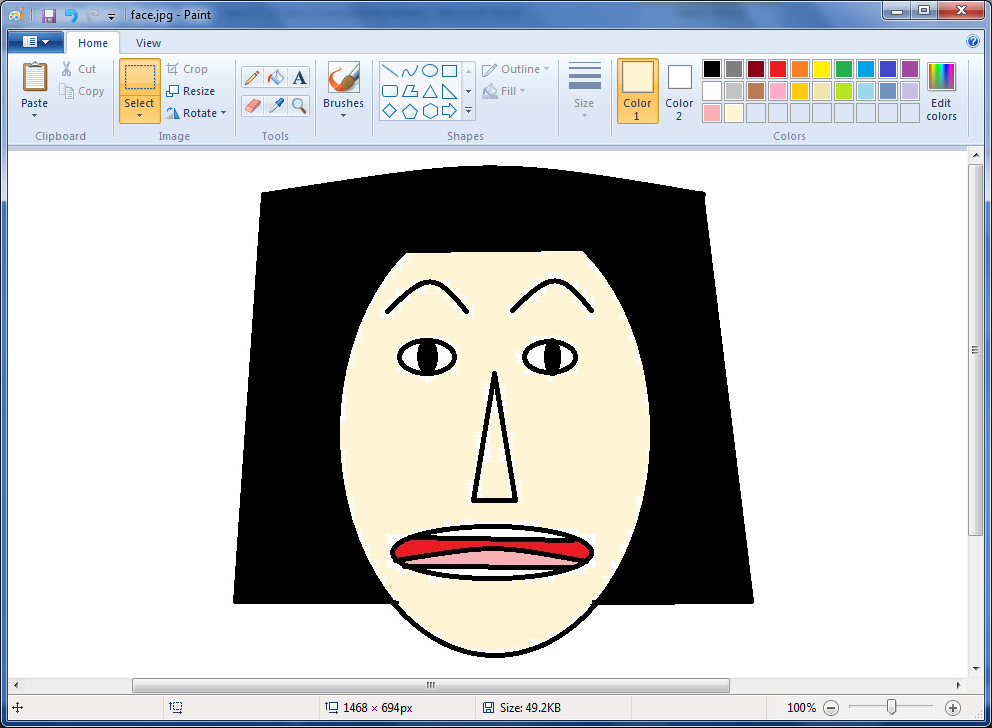 เรื่อง วาดภาพตัวฉันคำชี้แจง : ให้นักเรียนวาดรูปการ์ตูนเสมือนตัวเอง ลงไปในช่องที่กำหนดจากนั้นให้นักเรียนวาดรูปการ์ตูนเสมือนตัวเอง โดยใช้โปรแกรมกราฟิก9. ความเห็นของผู้บริหารสถานศึกษาหรือผู้ที่ได้รับมอบหมาย10. บันทึกผลหลังการสอน
    การแก้ไขตกแต่งเอกสารด้วยโปรแกรมประมวลคำเวลา 2 ชั่วโมง1.	มาตรฐาน/ตัวชี้วัด
	1.1	ตัวชี้วัด	ว 4.2 	ป.2/3	ใช้เทคโนโลยีในการสร้าง จัดหมวดหมู่ ค้นหา จัดเก็บ เรียกใช้ข้อมูลตามวัตถุประสงค์2.	จุดประสงค์การเรียนรู้
	1.	อธิบายส่วนประกอบของโปรแกรมประมวลคำได้ (K)
	2.	แสดงขั้นตอนการแทรกภาพประกอบในโปรแกรมประมวลคำได้ (P)
	3.	แสดงขั้นตอนการตกแต่งขอบกระดาษด้วยโปรแกรมประมวลคำได้ (P)
	4.	เห็นความสำคัญของการใช้งานโปรแกรมประมวลคำ (A)3.	สาระการเรียนรู้4.	สาระสำคัญ/ความคิดรวบยอด
		การแก้ไขตกแต่งเอกสารกระทำเพื่อให้เอกสารมีความสวยงามและดูน่าสนใจมากยิ่งขึ้น ซึ่งการแก้ไข	ตกแต่งเอกสารด้วยโปรแกรมประมวลคำ สามารถทำการแก้ไขตกแต่งเอกสารให้สวยงามได้โดย การแทรก	รูปภาพ การแทรกภาพตัดปะ การแทรกรูปร่าง และการตกแต่งขอบกระดาษ5. สมรรถนะสำคัญของผู้เรียนและคุณลักษณะอันพึงประสงค์6.	กิจกรรมการเรียนรู้	วิธีการสอนโดยเน้นรูปแบบการสอนแบบสืบเสาะหาความรู้ 5Es (5Es Instructional Model)	ขั้นที่ 1 กระตุ้นความสนใจ (Engagement)
		1.	ครูนำหนังสือนิทานที่นักเรียนคุ้นเคย ภายในมีรูปภาพและคำบรรยายที่ดึงดูดความสนใจ
			ให้นักเรียนดู จากนั้นครูถามคำถามเพื่อกระตุ้นความสนใจของนักเรียนว่า“นักเรียนรู้หรือไม่
			ว่านี่คือหนังสือนิทานเรื่องอะไร”
			(แนวตอบ : คำตอบของนักเรียนขึ้นอยู่กับหนังสือนิทานที่ครูนำมาให้นักเรียนดู)
		2.	ครูกล่าวกระตุ้นความสนใจของนักเรียนและเชื่อมโยงเข้าสู่บทเรียนว่า“หนังสือนิทานที่ครูนำมา			ให้นักเรียนดูนั้นสร้างมาจากโปรแกรมคอมพิวเตอร์ประเภทหนึ่งที่เรียกว่า โปรแกรมประมวลคำ 			ซึ่งโปรแกรมประมวลคำที่นิยมใช้ ได้แก่ โปรแกรมไมโครซอฟต์เวิร์ด และในวันนี้ครูจะให้				นักเรียนทำหนังสือนิทานโดยใช้โปรแกรมประมวลคำกัน”	ขั้นที่ 2 สำรวจค้นหา (Exploration)
		1.	นักเรียนแต่ละคนสืบค้นสัญลักษณ์ที่ใช้แทนโปรแกรมไมโครซอฟต์เวิร์ดจากเครื่องคอมพิวเตอร์			ของตนเอง จากนั้นครูสุ่มนักเรียน 2-3 คน ออกมาวาดภาพสัญลักษณ์ที่ใช้แทนโปรแกรม				ไมโครซอฟต์เวิร์ดหน้าชั้นเรียน โดยครูให้ข้อเสนอแนะและเฉลยสัญลักษณ์ที่ถูกต้องแก่นักเรียน		2.	นักเรียนแบ่งกลุ่ม กลุ่มละ 3-4 คน แล้วให้แต่ละกลุ่มร่วมกันศึกษาเนื้อหาเกี่ยวกับส่วนประกอบ			ของโปรแกรมประมวลคำจากหนังสือเรียนรายวิชาพื้นฐาน เทคโนโลยี (วิทยาการคำนวณ) 			ป.2 หน่วยการเรียนรู้ที่ 3 การจัดการไฟล์อย่างมีระบบ		3.	นักเรียนทำกิจกรรมร่วมกันโดยมีกติกาดังนี้ ครูจะบอกชื่อส่วนประกอบหรือความหมายของ			ส่วนประกอบในโปรแกรมประมวลคำทีละข้อ โดยให้นักเรียนแต่ละกลุ่มค้นหาส่วนประกอบ			ส่วนนั้น จากนั้นให้กลุ่มที่ค้นหาได้ก่อนให้ออกมาชี้ตำแหน่งส่วนประกอบนั้น ให้เพื่อนร่วมชั้น
			ดูหน้าชั้นเรียน	ขั้นที่ 3 อธิบายความรู้ (Explanation)
		4.	ครูอธิบายกับนักเรียนว่า“หนังสือถ้ามีแต่ตัวอักษรคงไม่สร้างความน่าสนใจ ดังนั้นควรแทรก			ภาพประกอบในโปรแกรมประมวลคำโดยมีการแทรกภาพทั้ง 3 รูปแบบ ได้แก่ แบบที่ 1
			การแทรกรูปภาพ คือ การแทรกภาพจากการนำรูปภาพจากแหล่งต่าง ๆ ที่บันทึกไว้ในเครื่อง			คอมพิวเตอร์มาใช้ตกแต่งเอกสาร แบบที่ 2 การแทรกภาพตัดปะ คือ การนำภาพที่มีอยู่ใน				โปรแกรมมาใช้งาน และ แบบที่ 3 การแทรกรูปร่าง คือ การแทรกภาพที่เป็นรูปร่างหรือรูปทรง			ในลักษณะต่าง ๆ มาใช้งานในเอกสาร”		5.	ครูเปิดโอกาสให้นักเรียนได้ศึกษาการแทรกภาพในแบบต่าง ๆ โดยให้นักเรียนได้ทดลอง
			แทรกภาพจากเครื่องคอมพิวเตอร์ของตนเองตามความเหมาะสม		6.	ครูอธิบายเกร็ดน่ารู้ในการแทรกภาพว่า“การแทรกภาพประกอบ ควรเลือกรูปภาพให้				สอดคล้องกับเนื้อหาเพื่อที่จะทำให้ผู้อ่านเกิดความเข้าใจในเนื้อหามากยิ่งขึ้น”		7.	ให้นักเรียนศึกษาลำดับขั้นตอนการตกแต่งขอบกระดาษด้วยโปรแกรมประมวลคำ
			จากหนังสือเรียน
		8.	ให้นักเรียนทำกิจกรรมฝึกทักษะโดยการสร้างเอกสารประวัติส่วนตัวพร้อมแทรกภาพประกอบ 			และตกแต่งขอบกระดาษให้สวยงามเป็นการบ้านและนำมาส่งในชั่วโมงถัดไป	ขั้นที่ 3 อธิบายความรู้ (Explanation)
		9.	ครูทบทวนเนื้อหาการเรียนเมื่อชั่วโมงที่แล้ว และให้นักเรียนช่วยกันตอบคำถามโดยมีคำถามว่า			“การแทรกภาพประกอบในโปรแกรมประมวลคำว่ามีกี่รูปแบบ” 			(แนวตอบ : มี 3 รูปแบบ ได้แก่ การแทรกรูปภาพ การแทรกภาพตัดปะ และการแทรกรูปร่าง)	  10.	ครูอธิบายเพิ่มเติมเกี่ยวกับการแก้ไขตกแต่งเอกสารด้วยโปรแกรมประมวลคำว่า“โปรแกรม				ประมวลคำนอกจากจะนำมาสร้างการ์ตูนหรือนิทานได้แล้ว ยังสามารถใช้เขียนจดหมาย
			ทำรายงาน สร้างตาราง แผ่นป้าย และสามารถประดิษฐ์อักษรสวยงามได้อีกด้วย”
	ขั้นที่ 4 ขยายความเข้าใจ (Elaboration)
	  11.	ให้นักเรียนแต่ละกลุ่มลงมือทำใบงานที่ 3.2.1 เรื่อง การสร้างนิทาน โดยใช้โปรแกรม
			ประมวลคำ และครูคอยให้คำแนะนำอย่างใกล้ชิด เพื่อให้ผลงานออกมาอย่างมีประสิทธิภาพ	ขั้นที่ 5 ตรวจสอบผล (Evaluation)
		1.	นักเรียนแต่ละกลุ่มออกมาแสดงผลงานหน้าชั้นเรียน พร้อมพูดคุยแลกเปลี่ยนความคิดเห็น
			กับเพื่อนร่วมชั้น		2.	ครูสุ่มนักเรียน 2-3 คน ร่วมกันตอบคำถามว่า“โปรแกรมประมวลคำนอกจากสร้างนิทานหรือ
			หนังสือการ์ตูนแล้ว ยังสามารถทำอะไรได้อีกที่จะเป็นประโยชน์ในชีวิตประจำวัน”
			 (แนวตอบ : สร้างหนังสือเรียน นิตยสาร แผ่นพับ และเอกสารอื่น ๆ)
		3.	ครูประเมินผล โดยการสังเกตการตอบคำถาม การทำใบงาน กิจกรรมฝึกทักษะ และ
			จากการนำเสนองานหน้าชั้นเรียน		4.	นักเรียนและครูร่วมกันสรุปเกี่ยวกับส่วนประกอบและขั้นตอนต่าง ๆ ในการใช้งานโปรแกรม			ประมวลคำ ไม่ว่าจะเป็น การแทรกภาพประกอบทั้ง 3 รูปแบบหรือการตกแต่งขอบกระดาษ			ด้วยโปรแกรมประมวลคำ7.	การวัดและประเมินผล8. สื่อ/แหล่งการเรียนรู้
	8.1	สื่อการเรียนรู้
		1)	หนังสือเรียนรายวิชาพื้นฐาน เทคโนโลยี (วิทยาการคำนวณ) ป.2 หน่วยการเรียนรู้ที่ 3
			เรื่อง การจัดการไฟล์อย่างมีระบบ
		2)	ใบงานที่ 3.2.1 เรื่อง การสร้างนิทาน		3)	เครื่องคอมพิวเตอร์
	8.2	แหล่งการเรียนรู้
		-	ห้องคอมพิวเตอร์  เรื่อง การสร้างนิทานคำชี้แจง :	ให้นักเรียนสร้างหนังสือนิทานโดยใช้โปรแกรมประมวลคำที่มีการแทรกภาพประกอบ และ				ตกแต่งขอบกระดาษให้สวยงาม จากนั้นจัดพิมพ์ผลงานออกมาผ่านทางเครื่องพิมพ์
			และนำส่งครูต่อไป   เรื่อง การสร้างนิทานคำชี้แจง :	ให้นักเรียนสร้างหนังสือนิทานโดยใช้โปรแกรมประมวลคำที่มีการแทรกภาพประกอบ และ				ตกแต่งขอบกระดาษให้สวยงาม จากนั้นจัดพิมพ์ผลงานออกมาผ่านทางเครื่องพิมพ์
			และนำส่งครูต่อไป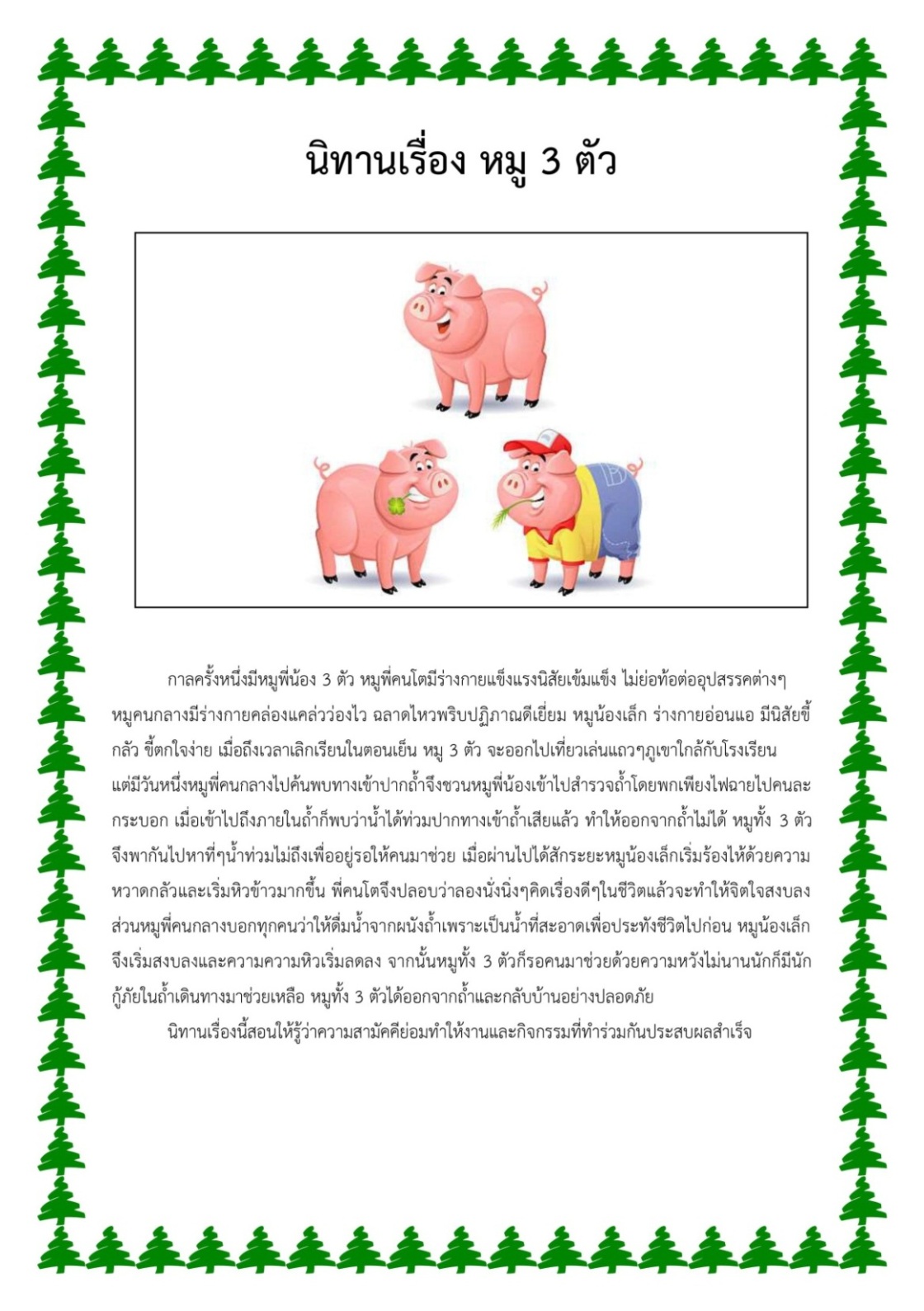 9. ความเห็นของผู้บริหารสถานศึกษาหรือผู้ที่ได้รับมอบหมาย10. บันทึกผลหลังการสอน
   การนำเสนอข้อมูลด้วยโปรแกรมนำเสนอเวลา 1 ชั่วโมง1. มาตรฐาน/ตัวชี้วัด
	1.1 ตัวชี้วัด
		ว 4.2 		ป. 2/3	ใช้เทคโนโลยีในการสร้าง จัดหมวดหมู่ ค้นหา จัดเก็บ เรียกใช้ข้อมูลตามวัตถุประสงค์
2.	จุดประสงค์การเรียนรู้
	1. อธิบายส่วนประกอบต่าง ๆ ของโปรแกรมนำเสนอได้ (K)
	2. ออกแบบและสร้างงานนำเสนอข้อมูลด้วยโปรแกรมนำเสนอได้ถูกต้อง (P)	3. เล็งเห็นความสำคัญของการนำเสนอข้อมูลด้วยโปรแกรมนำเสนอ (A)
3. สาระการเรียนรู้4.	สาระสำคัญ/ความคิดรวบยอด		การนำเสนอข้อมูลด้วยโปรแกรมนำเสนอช่วยให้การถ่ายทอดข้อมูลมีความน่าสนใจ ทำให้ถ่ายทอด	ข้อมูลให้ผู้อื่นเข้าใจได้ง่าย ด้วยการนำเสนอผ่านข้อความ รูปภาพ เสียง และวีดีโอ เป็นต้น
5. สมรรถนะสำคัญของผู้เรียนและคุณลักษณะอันพึงประสงค์6.	กิจกรรมการเรียนรู้	วิธีการสอนโดยเน้นรูปแบบการสอนแบบสืบเสาะหาความรู้ 5Es (5Es Instructional Model)	ขั้นที่ 1 กระตุ้นความสนใจ (Engagement)
		1.	ครูใช้โปรแกรมไมโครซอฟต์เพาเวอร์พอยต์นำเสนอผลงานเกี่ยวกับเรื่องที่นักเรียนสนใจ
			โดยภายในมีรูปภาพประกอบพร้อมคำบรรยายที่ดึงดูดความสนใจให้นักเรียนดูเป็นตัวอย่าง 			จากนั้นถามคำถามเพื่อกระตุ้นความสนใจของนักเรียนว่า“ผลงานการนำเสนอที่ครูนำมา
			ให้นักเรียนดู ประกอบด้วยส่วนประกอบใดบ้าง”
			(แนวตอบ : คำตอบของนักเรียนขึ้นอยู่กับผลงานการนำเสนอที่ค่รูนำมาให้นักเรียนดู เช่น 			ข้อความ รูปภาพ เสียง และวิดีโอ เป็นต้น)
		2.	ครูกล่าวกระตุ้นความสนใจของนักเรียน พร้อมเชื่อมโยงเข้าสู่บทเรียนว่า“จากผลงานการนำเสนอ
			ที่ครูนำมาให้นักเรียนดู ถูกสร้างขึ้นจากโปรแกรมนำเสนอในการถ่ายทอดข้อมูล โดยอาจจะนำเสนอ			ผ่านข้อความ รูปภาพ เสียง และวิดีโอ ซึ่งโปรแกรมนำเสนอที่นิยมใช้ ได้แก่ โปรแกรมไมโครซอฟต์			เพาเวอร์พอยต์”	ขั้นที่ 2 สำรวจค้นหา (Exploration)
		1.	นักเรียนแต่ละคนสืบค้นสัญลักษณ์ที่ใช้แทนโปรแกรมไมโครซอฟต์เพาเวอร์พอยต์
			จากเครื่องคอมพิวเตอร์ของตนเอง จากนั้นครูสุ่มนักเรียน 2-3 คนออกมาวาดภาพสัญลักษณ์
			ที่ใช้แทนโปรแกรมไมโครซอฟต์เพาเวอร์พอยต์หน้าชั้นเรียน โดยครูให้ข้อเสนอแนะ และ
			เฉลยสัญลักษณ์ที่ถูกต้องแก่นักเรียน		2.	นักเรียนแบ่งกลุ่ม กลุ่มละ 3-4 คน โดยให้แต่ละกลุ่มร่วมกันศึกษาเกี่ยวกับส่วนประกอบของ			โปรแกรมนำเสนอจากหนังสือเรียนรายวิชาพื้นฐาน เทคโนโลยี (วิทยาการคำนวณ) ป.2 			หน่วยการเรียนรู้ที่ 3 การจัดการไฟล์อย่างมีระบบ		3.	นักเรียนทำกิจกรรมร่วมกัน โดยมีกติกาดังนี้ ครูจะบอกชื่อส่วนประกอบหรือความหมายของ			ส่วนประกอบในโปรแกรมนำเสนอทีละข้อโดยให้นักเรียนแต่ละกลุ่มค้นหาส่วนประกอบนั้น 			จากนั้นให้กลุ่มที่ค้นหาได้ก่อนให้ออกมาชี้ตำแหน่งส่วนประกอบนั้นให้เพื่อนร่วมชั้นดูหน้าชั้นเรียน
	ขั้นที่ 3 อธิบายความรู้ (Explanation)
		4.	นักเรียนศึกษาเนื้อหาการนำเสนอข้อมูลด้วยโปรแกรมนำเสนอจากหนังสือเรียน		5.	ครูสอนวิธีการเลือกรูปแบบการนำเสนอในกลุ่มเครื่องมือ Start Slide Show ของโปรแกรม
			นำเสนอข้อมูล
		6.	ครูอธิบายเพิ่มเติมเกี่ยวกับการนำเสนอข้อมูลด้วยโปรแกรมนำเสนอว่า“หลักการสร้าง
			งานนำเสนอให้น่าสนใจมีดังนี้ 
				1. ตัวอักษรควรมีขนาดใหญ่ มองเห็นชัดเจน
				2. ตัวอักษรสีเข้ม พื้นหลังควรมีสีสว่างหรือถ้าตัวอักษรสีสว่าง พื้นหลังควรมีสีเข้ม
				3. เนื้อหานำเสนอเข้าใจง่าย
				4. รูปภาพหรือวีดีโอจะช่วยให้การนำเสนอดูน่าสนใจยิ่งขึ้น และก่อนนำเสนอควรทบทวน				   เนื้อหาและทดลองนำเสนอหลาย ๆ รอบเพื่อลดความผิดพลาดที่จะเกิดขึ้นในระหว่าง
				   การนำเสนอ”	ขั้นที่ 4 ขยายความเข้าใจ (Elaboration)
		7.	นักเรียนแต่ละกลุ่มทำกิจกรรมฝึกทักษะออกแบบงานนำเสนอในหัวข้อสถานที่ท่องเที่ยว
			ในประเทศไทย จำนวน 2-3 สไลด์ พร้อมทั้งตกแต่งให้สวยงามโดยสามารถสืบค้นข้อมูล
			จากอินเทอร์เน็ต
		8.	ครูแนะนำแต่ละกลุ่มถึงวิธีการสร้างงานนำเสนอให้น่าสนใจ โดยการนำความรู้จากการเรียน
			ชั่วโมงที่ผ่านมา เรื่อง การแทรกภาพประกอบมาปรับใช้ในงานนำเสนอมีความน่าสนใจยิ่งขึ้น	ขั้นที่ 5 ตรวจสอบผล (Evaluation)
		1.	นักเรียนแต่ละกลุ่มออกมาแสดงผลงานหน้าชั้นเรียน พร้อมพูดคุยแลกเปลี่ยนความคิดเห็น
			กับเพื่อนร่วมชั้น
		2.	ครูสุ่มนักเรียน 2- 3 คนร่วมกันตอบคำถามว่า“โปรแกรมนำเสนอมีประโยชน์อย่างไรบ้าง
			ในชีวิตประจำวัน”
			(แนวตอบ : การนำเสนอข้อมูลด้วยโปรแกรมนำเสนอช่วยให้การถ่ายทอดข้อมูลให้ผู้อื่นเข้าใจ
			ง่ายขึ้น เพราะมีการนำเสนอผ่านข้อความ รูปภาพ เสียง รวมถึงวีดีโอได้อีกด้วย)
		3.	ครูประเมินผล โดยการสังเกตการตอบคำถาม กิจกรรมฝึกทักษะ และจากการนำเสนองาน
			หน้าชั้นเรียน		4.	นักเรียนและครูสรุปขั้นตอนการนำเสนอข้อมูลด้วยโปรแกรมนำเสนอรวมถึงประโยชน์
			ของการนำเสนอข้อมูลด้วยโปรแกรมนำเสนอในชีวิตประจำวัน7.	การวัดและประเมินผล8.	สื่อ/แหล่งการเรียนรู้
	8.1	สื่อการเรียนรู้
		1)	หนังสือเรียน รายวิชาพื้นฐาน เทคโนโลยี (วิทยาการคำนวณ) ป.2 หน่วยการเรียนรู้ที่ 3
			เรื่อง การจัดการไฟล์อย่างมีระบบ
		2)	ผลงานเกี่ยวกับเรื่องที่นักเรียนสนใจ		3)	เครื่องคอมพิวเตอร์
	8.2	แหล่งการเรียนรู้
		1)	อินเทอร์เน็ต		2)	ห้องคอมพิวเตอร์	9. ความเห็นของผู้บริหารสถานศึกษาหรือผู้ที่ได้รับมอบหมาย10. บันทึกผลหลังการสอน 
    การจัดการกับไฟล์เวลา 1 ชั่วโมง1. มาตรฐาน/ตัวชี้วัด	1.1	ตัวชี้วัดว 4.2	ป.2/3	ใช้เทคโนโลยีในการสร้าง จัดหมวดหมู่ ค้นหา จัดเก็บ เรียกใช้ข้อมูลตามวัตถุประสงค์2. จุดประสงค์การเรียนรู้
	1. อธิบายความแตกต่างระหว่างการคัดลอกไฟล์และการย้ายไฟล์ได้ถูกต้อง (K)	2. แสดงขั้นตอนการสร้างโฟลเดอร์และจัดหมวดหมู่ไฟล์ได้ (P)	3. แสดงขั้นตอนการคัดลอกไฟล์และโฟลเดอร์ได้ (P)	4. แสดงขั้นตอนการย้ายไฟล์และโฟลเดอร์ได้ (P)
	5. เห็นความสำคัญและประโยชน์ของการจัดการกับไฟล์อย่างเป็นระบบ (A)3.	สาระการเรียนรู้4.	สาระสำคัญ/ความคิดรวบยอด		การจัดการกับไฟล์ เป็นการจัดระเบียบไฟล์งานบนเครื่องคอมพิวเตอร์ เพื่อสร้างความสะดวกรวดเร็ว	ในการค้นหาข้อมูล ตั้งแต่การสร้างไฟล์ คัดลอกไฟล์ ย้ายไฟล์ ลบไฟล์ เปลี่ยนชื่อไฟล์ และจัดหมวดหมู่ไฟล์ 
	โดยกระทำเพื่อความเป็นระเบียบเรียบร้อยในการทำงาน5. สมรรถนะสำคัญของผู้เรียนและคุณลักษณะอันพึงประสงค์6.	กิจกรรมการเรียนรู้	วิธีการสอนโดยเน้นรูปแบบการสอนแบบใช้ปัญหาเป็นฐาน (problem - based learning)		1.	ครูถามกระตุ้นความสนใจของนักเรียนว่า“นักเรียนเคยค้นหาสิ่งของไม่เจอบ้างหรือไม่
			แล้วนักเรียนมีวิธีการอย่างไรให้หาสิ่งของต่าง ๆ ได้ง่ายขึ้น” 
			(แนวตอบ : นักเรียนตอบตามประสบการณ์ของตนเอง โดยคำตอบขึ้นอยู่กับดุลยพินิจ
			ของครูผู้สอน)		2.	ครูถามนักเรียนต่อว่า“ปัญหาการบันทึกงานแล้วหาไม่เจอเคยเกิดขึ้นกับนักเรียนหรือไม่ และ			นักเรียนแก้ปัญหานั้นได้อย่างไร”			(แนวตอบ : จัดการกับไฟล์ให้เป็นระเบียบตั้งแต่การสร้างไฟล์ และการจัดหมวดหมู่ไฟล์
			เพื่อความเป็นระเบียบเรียบร้อย และเพื่อความสะดวกในการค้นหาข้อมูล)		3.	ครูถามคำถามประจำหัวข้อเพื่อเชื่อมโยงเข้าสู่บทเรียนว่า“การจัดการไฟล์อย่างเป็นระบบมีข้อดี			อย่างไร”			(แนวตอบ : มีความเป็นระเบียบเรียบร้อย มีความสะดวกในการค้นหาข้อมูล และลดการสูญหาย			ของไฟล์ข้อมูล)	ขั้นที่ 1 กำหนดปัญหา
		1.	ครูนำอุปกรณ์การเรียนหลากหลายชนิดมากองรวมกัน เช่น ดินสอ ยางลบ ปากกา ไม้บรรทัด 			ดินสอสี เป็นต้น และถามนักเรียนว่า“นักเรียนจะมีวิธีการอย่างไรเพื่อให้หาสิ่งของต่าง ๆ
			ในกองนี้ง่ายและรวดเร็วขึ้น”
			(แนวตอบ : จัดหมวดหมู่สิ่งของ เพื่อทำให้การหาสิ่งของที่ต้องการได้ง่ายและรวดเร็วขึ้น)
		ขั้นที่ 2 ทำความเข้าใจปัญหา		2.	นักเรียนแบ่งกลุ่ม กลุ่มละ 5-6 คน เพื่อทำกิจกรรมร่วมกันโดยมีกติกา ดังนี้ 
				1.	ครูนำแผ่นป้ายข้อความโดยภายในมีการแสดงชื่อสัตว์ต่าง ๆ หลากหลายประเภท					วางไว้หน้าชั้นเรียน
				2.	ครูมอบตะกร้าให้นักเรียนแต่ละกลุ่ม โดยกำหนดตามชนิดของสัตว์ เช่น กลุ่มสัตว์บก 					กลุ่มสัตว์น้ำ กลุ่มสัตว์ครึ่งบกครึ่งน้ำ เป็นต้น
				3.	เมื่อครูส่งสัญญาณให้นักเรียนแต่ละกลุ่มสลับกันออกมาหยิบแผ่นป้ายข้อความ
					หน้าชั้นเรียน				4.	นักเรียนนำไปใส่ลงในตะกร้าของกลุ่มตนเองให้ถูกต้อง ตามระยะเวลาที่ครูกำหนด		3.	ครูตรวจสอบความถูกต้องในตะกร้าของแต่ละกลุ่มว่ามีชื่อสัตว์ถูกต้องตามประเภทหรือไม่ และ			สรุปถึงข้อดีของการจัดหมวดหมู่ว่า“การเก็บของไม่เป็นระเบียบทำให้เกิดความเสียหาย อีกทั้ง
			ยังทำให้ค้นหาสิ่งของที่ต้องการได้ยากขึ้น ดังนั้นควรจัดเก็บสิ่งของให้เป็นหมวดหมู่จะช่วยให้			สามารถหาสิ่งของที่ต้องการได้ง่ายและรวดเร็วขึ้น”
		ขั้นที่ 3 ดำเนินการศึกษาค้นคว้า
		4.	นักเรียนแต่ละกลุ่มร่วมกันศึกษาเนื้อหาการสร้างโฟลเดอร์และจัดหมวดหมู่ไฟล์จากหนังสือเรียน 			รายวิชาพื้นฐาน เทคโนโลยี (วิทยาการคำนวณ) ป.2 หน่วยการเรียนรู้ที่ 3 การจัดการไฟล์			อย่างมีระบบ
		5.	นักเรียนปฏิบัติการสร้างโฟลเดอร์ที่เครื่องคอมพิวเตอร์โดยตั้งโฟลเดอร์เป็นชื่อและนามสกุล			ของตนเอง		6.	ครูให้ความรู้เพิ่มเติมกับนักเรียนว่า“การตั้งชื่อโฟลเดอร์นั้น ความยาวของชื่อจะต้องไม่เกิน			256 ตัวอักษรโดยจะกำหนดเป็นภาษาไทยหรือภาษาอังกฤษได้ โดยต้องไม่มีเครื่องหมายพิเศษ
			ได้แก่ \ ? : * “ ” < > |”		7.	ครูถามคำถามท้าทายการคิดขั้นสูงว่า“ถ้าหากชื่อของโฟลเดอร์ที่นักเรียนสร้างขึ้นไม่ตรงกับ				ไฟล์ข้อมูลด้านใน นักเรียนคิดว่า จะส่งผลอย่างไรในการใช้งานโฟลเดอร์ครั้งต่อไป”			(แนวตอบ : คำตอบของนักเรียน ขึ้นอยู่กับดุลยพินิจของครูผู้สอน)		8.	เปิดโอกาสให้นักเรียนทบทวนความรู้จากชั่วโมงที่แล้วเกี่ยวกับการบันทึกงานในโปรแกรม				ประมวลคำ โปรแกรมกราฟิก และโปรแกรมนำเสนอ หรือรูปภาพจากอินเทอร์เน็ต เป็นต้น			จากนั้นนำมาจัดเก็บไว้ในโฟลเดอร์ของตนเอง		9.	นักเรียนแต่ละคนศึกษาและทดลองคัดลอกและย้ายไฟล์หรือโฟลเดอร์ในเครื่องคอมพิวเตอร์			ของตนเอง โดยศึกษาหรือขั้นตอนต่าง ๆ จากหนังสือเรียน ซึ่งครูอาจจะสาธิตให้นักเรียนดู
			เป็นตัวอย่าง และให้นักเรียนได้ลงมือปฏิบัติตาม 
		ขั้นที่ 4 สังเคราะห์ความรู้
	  10.	นักเรียนทำกิจกรรมฝึกทักษะการโยงเส้นจับคู่ระหว่างข้อมูลกับโฟลเดอร์ที่ใช้ในการจัดเก็บข้อมูล			ให้ถูกต้อง และทำกิจกรรมฝึกทักษะอธิบายความแตกต่างระหว่างการคัดลอกไฟล์และการย้าย			ไฟล์เพื่อขยายความเข้าใจ	  11.	ครูสุ่มนักเรียน 1-2 คน ออกมาอธิบายความแตกต่างระหว่างการคัดลอกไฟล์และการย้ายไฟล์
			หน้าชั้นเรียน
	ขั้นที่ 5 สรุปและประเมินค่าของคำตอบ
	  12.	ครูเปิดโอกาสให้นักเรียนซักถามข้อสงสัย และครูให้ความรู้เพิ่มเติมในส่วนนั้น
	  13.	นักเรียนทำใบงานที่ 3.4.1 เรื่อง การจัดหมวดหมู่ข้อมูล โดยให้นักเรียนสังเกตความสัมพันธ์			ระหว่างรูปเรขาคณิตและสัตว์ต่าง ๆ จากนั้นบอกความหมายของรูปเรขาคณิต โดยวิเคราะห์
			จากความสัมพันธ์ที่กำหนดให้
		ขั้นที่ 6 นำเสนอและประเมินผลงาน
	  14.	ครูประเมินผลนักเรียนโดยการสังเกตการตอบคำถาม การทำใบงาน และสมุดประจำตัว	  15.	ครูตรวจสอบผลการทำใบงานที่ 3.4.1 และกิจกรรมฝึกทักษะ		นักเรียนและครูร่วมกันสรุปลำดับขั้นตอนการจัดการกับไฟล์ ตั้งแต่การสร้างโฟลเดอร์ และ
		จัดหมวดหมู่ไฟล์ การคัดลอกไฟล์และโฟลเดอร์ หรือการย้ายไฟล์และโฟลเดอร์ โดยครูคอยบันทึก
		ลงบนกระดานหน้าชั้นเรียน7.	การวัดและประเมินผล8.	สื่อ/แหล่งการเรียนรู้
	8.1	สื่อการเรียนรู้
		1)	หนังสือเรียนรายวิชาพื้นฐาน เทคโนโลยี (วิทยาการคำนวณ) ป.2 หน่วยการเรียนรู้ที่ 3
			เรื่อง การจัดการไฟล์อย่างมีระบบ
		2)	ใบงานที่ 3.4.1 เรื่อง การจัดหมวดหมู่ข้อมูล		3)	เครื่องคอมพิวเตอร์		4) อุปกรณ์การเรียนหลากหลายชนิด
	8.2 แหล่งการเรียนรู้
		1) อินเทอร์เน็ต		2) ห้องคอมพิวเตอร์เรื่อง การจัดหมวดหมู่ข้อมูลคำชี้แจง : ให้นักเรียนสังเกตความสัมพันธ์ระหว่างรูปเรขาคณิตและสัตว์ต่าง ๆ จากตัวอย่างต่อไปนี้ 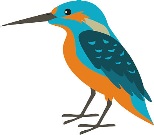 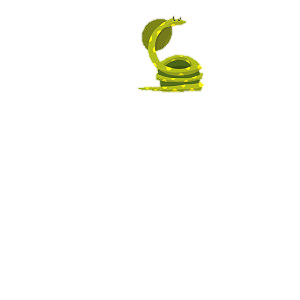 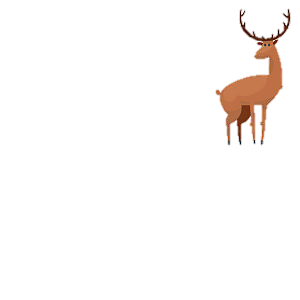 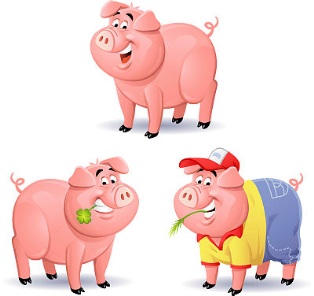 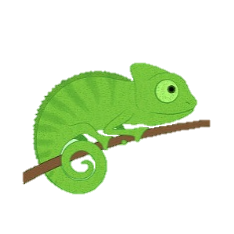 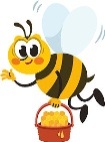 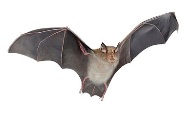 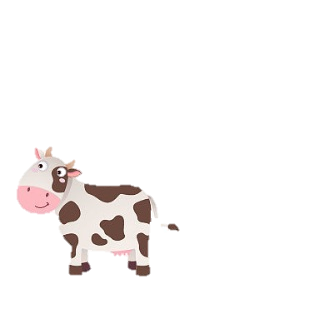 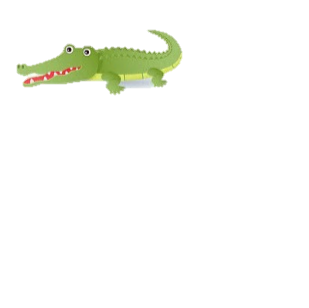 ให้นักเรียนบอกความหมายของรูปเรขาคณิตดังต่อไปนี้  โดยวิเคราะห์จากความสัมพันธ์ที่กำหนดให้เรื่อง การจัดหมวดหมู่ข้อมูลคำชี้แจง : ให้นักเรียนสังเกตความสัมพันธ์ระหว่างรูปเรขาคณิตและสัตว์ต่าง ๆ จากตัวอย่างต่อไปนี้ ให้นักเรียนบอกความหมายของรูปเรขาคณิตดังต่อไปนี้  โดยวิเคราะห์จากความสัมพันธ์ที่กำหนดให้9. ความเห็นของผู้บริหารสถานศึกษาหรือผู้ที่ได้รับมอบหมาย10. บันทึกผลหลังการสอน
การลบและการเปลี่ยนชื่อ     เวลา 1 ชั่วโมง1. มาตรฐาน/ตัวชี้วัด
	1.1 ตัวชี้วัด		ว 4.2	ป. 2/3	ใช้เทคโนโลยีในการสร้าง จัดหมวดหมู่ ค้นหา จัดเก็บ เรียกใช้ข้อมูลตามวัตถุประสงค์
2. จุดประสงค์การเรียนรู้	1. อธิบายขั้นตอนการลบไฟล์และโฟลเดอร์ได้ (K)	2. อธิบายขั้นตอนการเปลี่ยนชื่อไฟล์และโฟลเดอร์ได้ (K)	3. แสดงขั้นตอนการลบไฟล์และโฟลเดอร์ได้ (P)	4. แสดงขั้นตอนการเปลี่ยนชื่อไฟล์และโฟลเดอร์ได้ (P)	5. เห็นประโยชน์และความสำคัญของการลบไฟล์และโฟลเดอร์ (A)	6. เห็นประโยชน์และความสำคัญของการเปลี่ยนชื่อไฟล์และโฟลเดอร์ (A)3.	สาระการเรียนรู้4.	สาระสำคัญ/ความคิดรวบยอด		การลบไฟล์และโฟลเดอร์ ถือว่าเป็นการกำจัดข้อมูลต่าง ๆ ที่ไม่ต้องการออกจากแหล่งข้อมูลซึ่งจะส่งผล	ให้เครื่องคอมพิวเตอร์มีพื้นที่ในการจัดเก็บมากขึ้น อีกทั้งการเปลี่ยนชื่อไฟล์และโฟลเดอร์ให้ถูกต้อง เหมาะสม 	ถือว่าเป็นการจัดเก็บไฟล์และโฟลเดอร์อย่างเป็นระบบ ทำให้สามารถเข้าถึงและเรียกใช้ได้ง่ายขึ้น5. สมรรถนะสำคัญของผู้เรียนและคุณลักษณะอันพึงประสงค์6. กิจกรรมการเรียนรู้	วิธีการสอนโดยเน้นรูปแบบการสอนแบบสืบเสาะหาความรู้ 5Es (5Es Instructional Model)	ขั้นที่ 1 กระตุ้นความสนใจ (Engagement)
		1.	ครูถามคำถามกระตุ้นความสนใจของนักเรียนว่า“หลังจากที่นักเรียนสร้างไฟล์งานและบันทึก
			ไฟล์งานสำเร็จแล้ว ถ้านักเรียนตั้งชื่อไฟล์งานผิด นักเรียนจะมีวิธีการแก้ปัญหาอย่างไร”
			(แนวตอบ : เปลี่ยนชื่อไฟล์)
		2.	ครูถามนักเรียนต่อว่า“ไฟล์งานที่นักเรียนบันทึกไว้แล้วแต่ไม่ได้ใช้งานอีก นักเรียนจะจัดการ
			กับไฟล์งานนั้นได้อย่างไร”
			(แนวตอบ : ลบไฟล์ที่ไม่ได้ใช้ทิ้ง)	ขั้นที่ 2 สำรวจค้นหา (Exploration)
		1.	นักเรียนแบ่งกลุ่ม กลุ่มละ 2-3 คน เพื่อศึกษาขั้นตอนการลบไฟล์และโฟลเดอร์ รวมถึงขั้นตอน
			การกู้ไฟล์และโฟลเดอร์จากหนังสือเรียนรายวิชาพื้นฐาน เทคโนโลยี (วิทยาการคำนวณ) ป.2 			หน่วยการเรียนรู้ที่ 3 การจัดการไฟล์อย่างมีระบบหรืออินเทอร์เน็ต		2.	ครูอธิบายเพิ่มเติมกับนักเรียนว่า“ขณะทำการลบไฟล์หรือโฟลเดอร์ลงถังขยะ ผู้ใช้จะต้องไม่เปิด			ไฟล์หรือโฟลเดอร์ขณะกำลังดำเนินการลบ เพราะจะส่งผลให้การลบไฟล์หรือโฟลเดอร์ครั้งนั้น
			ไม่ประสบผลสำเร็จ”		3.	นักเรียนได้ทดลองการลบไฟล์หรือโฟลเดอร์จากเครื่องคอมพิวเตอร์ของตนเอง
	ขั้นที่ 3 อธิบายความรู้ (Explanation)
		4.	เปิดโอกาสให้นักเรียนแต่ละกลุ่มได้เรียนรู้วิธีการเปลี่ยนชื่อไฟล์และโฟลเดอร์ พร้อมอภิปราย			ร่วมกันภายในกลุ่มถึงขั้นตอนการเปลี่ยนชื่อไฟล์และโฟลเดอร์ เพื่อหามติของกลุ่ม		5.	ให้แต่ละกลุ่มส่งตัวแทนออกมาอภิปรายมติของกลุ่ม เกี่ยวกับวิธีการเปลี่ยนชื่อไฟล์หรือโฟลเดอร์			หน้าชั้นเรียน โดยครูคอยให้คำแนะนำเพิ่มเติมจากคำตอบของนักเรียน
		6.	ครูอธิบายเพิ่มเติมกับนักเรียนเกี่ยวกับประโยชน์ของการลบและการเปลี่ยนชื่อไฟล์และโฟลเดอร์			ว่า“ประโยชน์ของการลบไฟล์หรือโฟลเดอร์ที่ไม่ได้ใช้งานนั้น สามารถทำให้เครื่องคอมพิวเตอร์
			มีพื้นที่ในการเก็บข้อมูลมากขึ้น และอุปกรณ์ภายในเครื่องจะทำงานน้อยลง ส่วนการเปลี่ยนชื่อ			ไฟล์หรือโฟลเดอร์ จะทำให้การเข้าถึงข้อมูลในไฟล์ง่าย และสะดวกมากขึ้น เพราะสามารถ				เรียกชื่อที่สอดคล้องกับข้อมูลที่ต้องการใช้ได้ และง่ายต่อการจัดเก็บไฟล์ที่อยู่ในหมวดหมู่เดียวกัน 			ให้อยู่ในโฟลเดอร์ประเภทเดียวกันได้”
	ขั้นที่ 4 ขยายความเข้าใจ (Elaboration)
		7.	นักเรียนทำกิจกรรมฝึกทักษะโดยแสดงขั้นตอนการลบและเปลี่ยนชื่อโฟลเดอร์ที่กำหนดให้ถูกต้อง 			จากนั้นบันทึกคำตอบลงในสมุดประจำตัว
		8.	นักเรียนแต่ละกลุ่มร่วมกันทำใบงานที่ 3.5.1 เรื่อง การลบไฟล์และโฟลเดอร์ และใบงานที่ 3.5.2 			เรื่อง การเปลี่ยนชื่อไฟล์และโฟลเดอร์	ขั้นที่ 5 ตรวจสอบผล (Evaluation)
		1.	ครูสุ่มถามนักเรียนแต่ละกลุ่มตอบคำถามจากการทำกิจกรรมฝึกทักษะและใบงาน
		2.	ครูประเมินผลโดยการสังเกตการตอบคำถาม การร่วมกันทำใบงานที่ 3.5.1 ใบงานที่ 3.5.2
			และสมุดประจำตัว
		3.	ครูตรวจสอบผลการทำใบงานที่ 3.5.1 ใบงานที่ 3.5.2 และกิจกรรมฝึกทักษะ
		4.	นักเรียนและครูร่วมกันสรุปเกี่ยวกับความสำคัญและประโยชน์ของการลบและการเปลี่ยนชื่อไฟล์			และโฟลเดอร์
7.	การวัดและประเมินผล8. สื่อ/แหล่งการเรียนรู้
	8.1	สื่อการเรียนรู้
		1)	หนังสือเรียนรายวิชาพื้นฐาน เทคโนโลยี (วิทยาการคำนวณ) ป.2 หน่วยการเรียนรู้ที่ 3
			เรื่อง การจัดการไฟล์อย่างมีระบบ
		2)	ใบงานที่ 3.5.1 เรื่อง การลบไฟล์และโฟลเดอร์
		3)	ใบงานที่ 3.5.2 เรื่อง การเปลี่ยนชื่อไฟล์และโฟลเดอร์		4)	เครื่องคอมพิวเตอร์	8.2	แหล่งการเรียนรู้
		1)	อินเทอร์เน็ต		2)	ห้องคอมพิวเตอร์เรื่อง การลบไฟล์และโฟลเดอร์คำชี้แจง :	ให้นักเรียนอธิบายขั้นตอนการลบไฟล์และโฟลเดอร์ พร้อมทั้งวาดภาพหน้าจอแสดงขั้นตอน
			ให้เห็นอย่างชัดเจน ขั้นตอนการลบไฟล์และโฟลเดอร์เรื่อง การลบไฟล์และโฟลเดอร์คำชี้แจง :	ให้นักเรียนอธิบายขั้นตอนการลบไฟล์หรือโฟลเดอร์ พร้อมทั้งวาดภาพหน้าจอแสดงขั้นตอน
			ให้เห็นอย่างชัดเจน ขั้นตอนการลบไฟล์หรือโฟลเดอร์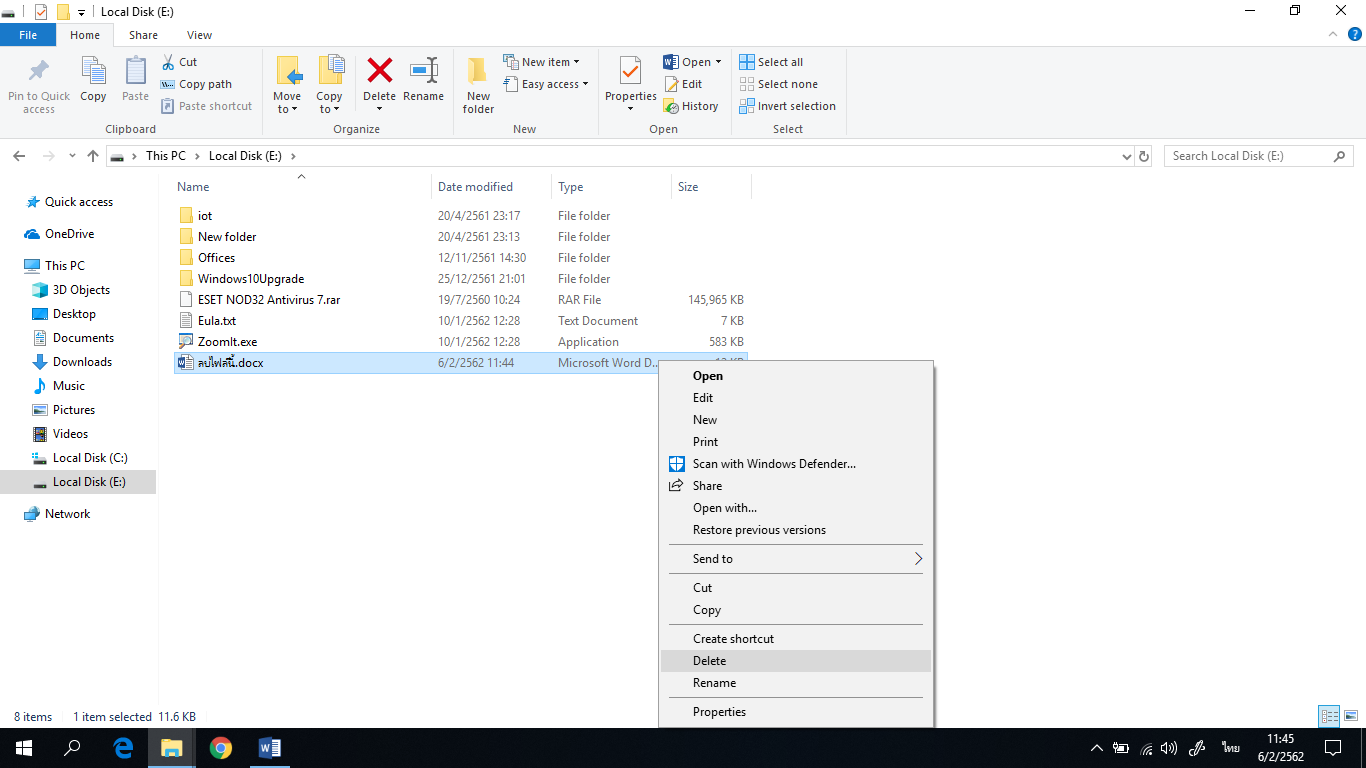 เรื่อง การเปลี่ยนชื่อไฟล์และโฟลเดอร์คำชี้แจง :	ให้นักเรียนอธิบายขั้นตอนการเปลี่ยนชื่อไฟล์และโฟลเดอร์พร้อมทั้งวาดภาพหน้าจอ
			แสดงขั้นตอนให้เห็นอย่างชัดเจน ขั้นตอนการเปลี่ยนชื่อไฟล์และโฟลเดอร์เรื่อง การเปลี่ยนชื่อไฟล์และโฟลเดอร์คำชี้แจง :	ให้นักเรียนอธิบายขั้นตอนการเปลี่ยนชื่อไฟล์และโฟลเดอร์พร้อมทั้งวาดภาพหน้าจอ
			แสดงขั้นตอนให้เห็นอย่างชัดเจน ขั้นตอนการเปลี่ยนชื่อไฟล์และโฟลเดอร์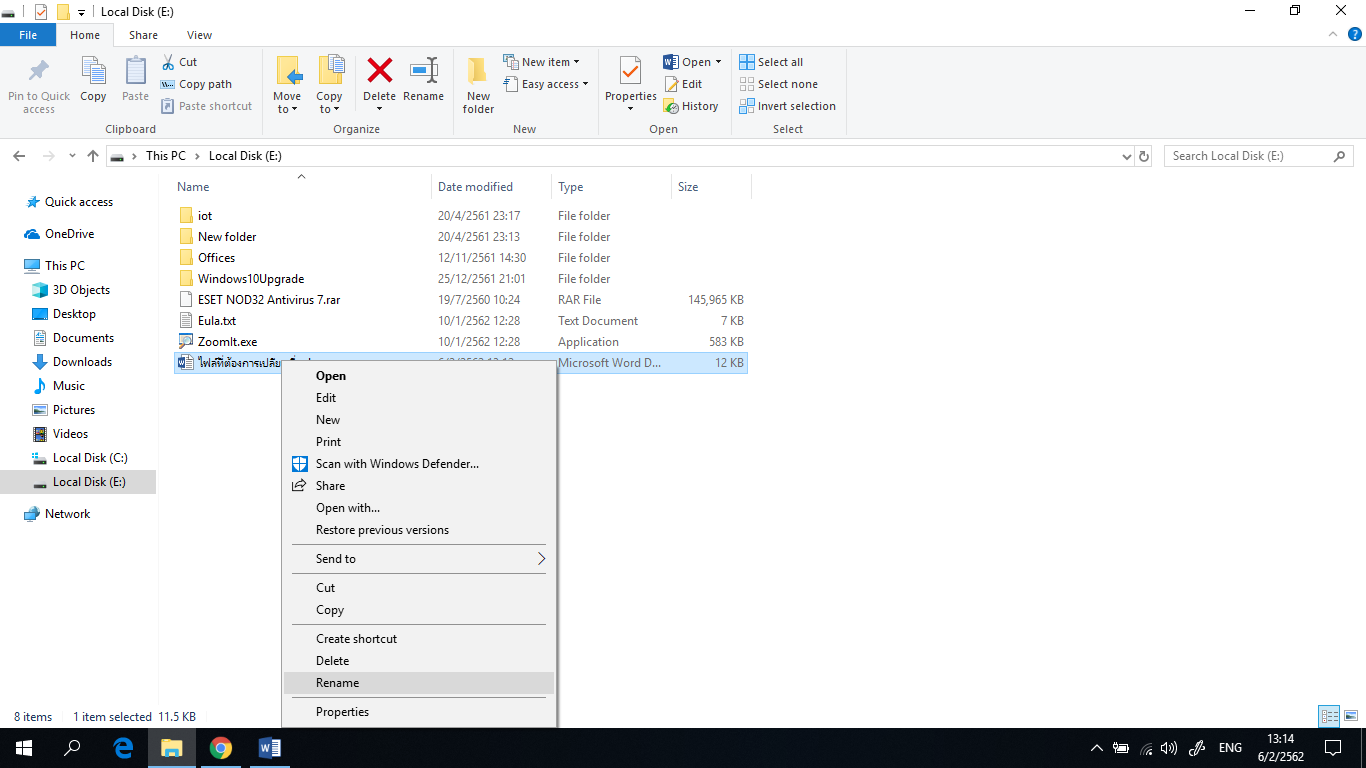 9. ความเห็นของผู้บริหารสถานศึกษาหรือผู้ที่ได้รับมอบหมาย10. บันทึกผลหลังการสอน
การจัดเรียงและแยกประเภทไฟล์     เวลา 1 ชั่วโมง1.	มาตรฐาน/ตัวชี้วัด
	1.1	ตัวชี้วัด
			ว 4.2	ป.2/3	ใช้เทคโนโลยีในการสร้าง จัดหมวดหมู่ ค้นหา จัดเก็บ เรียกใช้ข้อมูลตามวัตถุประสงค์2.	จุดประสงค์การเรียนรู้	1. อธิบายขั้นตอนการจัดเรียงและแยกประเภทไฟล์ได้ (K)	2. แสดงขั้นตอนการจัดเรียงและแยกประเภทไฟล์ได้ (P)	3. เล็งเห็นประโยชน์และความสำคัญของการจัดเรียงและแยกประเภทไฟล์ (A)3.	สาระการเรียนรู้4.	สาระสำคัญ/ความคิดรวบยอด		การจัดเรียงและแยกประเภทของไฟล์ เป็นการทำให้ผู้ใช้งานมีความสะดวกรวดเร็วในการค้นหาข้อมูล 	ซึ่งผู้ใช้สามารถเลือกรูปแบบการจัดเรียงได้หลายรูปแบบไม่ว่าจะเป็นการเรียงลำดับตามวันที่ การเรียงลำดับ	ตามตัวอักษร และการเรียงลำดับตามขนาดของไฟล์ เป็นต้น5. สมรรถนะสำคัญของผู้เรียนและคุณลักษณะอันพึงประสงค์6.	กิจกรรมการเรียนรู้	วิธีการสอนโดยเน้นรูปแบบการสอนแบบสืบเสาะหาความรู้ 5Es (5Es Instructional Model)	ขั้นที่ 1 กระตุ้นความสนใจ (Engagement)
		ครูนำใบรายชื่อมาให้นักเรียนดู และถามกระตุ้นความสนใจของนักเรียนว่า“ถ้าครูต้องการ			ตรวจสอบคะแนนเก็บของนักเรียนจากใบรายชื่อ นักเรียนคิดว่าครูจะหารายชื่อนักเรียนได้
		เร็ว	หรือช้าอย่างไร เพราะเหตุใด และจะมีวิธีการแก้ไขได้อย่างไร”
		(แนวตอบ : ช้า เพราะไม่มีการเรียงชื่อตามตัวอักษรจาก ก ไป ฮ แก้ไขโดยการเรียงรายชื่อ
		นักเรียนใหม่ โดยกำหนดให้เรียงจาก ก ไป ฮ)	ขั้นที่ 2 สำรวจค้นหา (Exploration)
		1.	นักเรียนแบ่งกลุ่ม กลุ่มละ 2-3 คน เพื่อดำเนินการศึกษาเนื้อหาเกี่ยวกับการจัดเรียงและ
			แยกประเภทไฟล์จากหนังสือเรียนรายวิชาพื้นฐาน เทคโนโลยี (วิทยาการคำนวณ) ป.2
			หน่วยการเรียนรู้ที่ 3 การจัดการไฟล์อย่างมีระบบ หรือจากอินเทอร์เน็ต และปฏิบัติตามที่
			ได้ศึกษามากับเครื่องคอมพิวเตอร์ของตนเอง	ขั้นที่ 3 อธิบายความรู้ (Explanation)		2.	ให้นักเรียนแต่ละกลุ่มส่งตัวแทนออกมาอภิปรายหน้าชั้นเรียนเกี่ยวกับเรื่องที่ดำเนินการศึกษา		3.	ครูอธิบายเพิ่มเติมกับนักเรียนว่า“นอกจากวิธีการจัดเรียงและแยกประเภทไฟล์ตามขั้นตอน
			จากหนังสือเรียนแล้ว ยังมีการจัดเรียงและแยกประเภทไฟล์ได้รวดเร็วมากยิ่งขึ้น ดังนี้					1. ให้คลิกปุ่มขวาของเมาส์ที่หน้าต่างใด ๆ บนหน้าจอคอมพิวเตอร์					2. คลิกเลือกคำสั่ง Sort by					3. เลือกประเภทของการจัดเรียง และแยกประเภทของไฟล์ ได้แก่ Name
					    (การจัดเรียงตามตัวอักษร) Date Modified (การจัดเรียงตามวันที่สร้าง/แก้ไข) 					    Type (การจัดเรียงตามชนิดของไฟล์) และ Size (การจัดเรียงตามขนาดของไฟล์)”		4.	ครูอธิบายเพิ่มเติมกับนักเรียนเกี่ยวกับประโยชน์ของการจัดเรียงและแยกประเภทไฟล์ว่า
			“การจัดเรียงและแยกประเภทของไฟล์มีประโยชน์เป็นอย่างมากสำหรับในการทำงานผ่านทาง			คอมพิวเตอร์ เพราะจะส่งผลให้สามารถค้นหาไฟล์ได้สะดวกและรวดเร็วมากยิ่งขึ้น”		5.	ครูตั้งคำถามกระตุ้นความคิดของนักเรียนว่า“ถ้าในคอมพิวเตอร์มีไฟล์และโฟลเดอร์บรรจุอยู่
			เป็นจำนวนมาก และนักเรียนต้องการค้นหาได้อย่างรวดเร็ว นักเรียนจะมีวิธีการอย่างไร”			(แนวตอบ : คำตอบของนักเรียนขึ้นอยู่กับดุลยพินิจของครูผู้สอน)		6.	ครูอธิบายเพิ่มเติมกับนักเรียนเกี่ยวกับการค้นหาไฟล์ข้อมูลว่า“สัญลักษณ์ที่ใช้แทนการค้นหา คือ			สัญลักษณ์แว่นขยาย เมื่อพบสัญลักษณ์นี้ก็สามารถพิมพ์สิ่งที่ต้องการค้นหาลงไปเพื่อให้ได้สิ่งที่			ต้องการ หรือสามารถค้นหาไฟล์ข้อมูลได้อย่างรวดเร็ว จากการกดปุ่มคีย์ลัด โดยกดปุ่ม Ctrl ค้างไว้			และกดปุ่ม F”
		ขั้นที่ 4 ขยายความเข้าใจ (Elaboration)
		7.	นักเรียนทำกิจกรรมฝึกทักษะจากหนังสือเรียนและบันทึกคำตอบลงในสมุดประจำตัว		8.	ครูเขียนคำว่าประโยชน์ของการจัดเรียงไฟล์และแยกประเภทไฟล์บนกระดานหน้าชั้นเรียน 			จากนั้นครูสุ่มให้นักเรียน 4-5 คน ออกมาเติมคำตอบบนกระดานหน้าชั้นเรียน โดยเพื่อนร่วมชั้น			สามารถร่วมกันแสดงความคิดเห็นได้		9.	นักเรียนทำใบงานที่ 3.6.1 เรื่อง การจัดเรียงไฟล์ และประเมินผลตนเองหลังเรียนจบหน่วย
			ให้ตรงกับระดับความสามารถของตนเอง	ขั้นที่ 5 ตรวจสอบผล (Evaluation)
		1.	ครูประเมินผลโดยการสังเกตการตอบคำถาม การทำใบงาน และนำเสนอหน้าชั้นเรียน
		2.	ครูตรวจสอบผลการทำใบงาน และกิจกรรมฝึกทักษะ		3.	นักเรียนและครูร่วมกันสรุปเกี่ยวกับเนื้อหาหน่วยการเรียนรู้ที่ 3 การจัดการไฟล์อย่างมีระบบ			ที่แบ่งออกเป็น 2 หัวข้อใหญ่ ได้แก่ การใช้งานซอฟต์แวร์เบื้องต้น และการจัดการกับไฟล์  		4.	นักเรียนทำแบบทดสอบหลังเรียน หน่วยการเรียนรู้ที่ 3 เรื่อง การจัดการไฟล์อย่างมีระบบ		5.	นักเรียนทำกิจกรรมเสริมสร้างการเรียนรู้จากหนังสือเรียน และทำชิ้นงาน/ภาระงาน(รวบยอด)			เรื่อง การจัดการไฟล์อย่างมีระบบ จากนั้นบันทึกคำตอบลงในสมุดประจำตัวและนำมาส่ง
			ในชั่วโมงถัดไป7.	การวัดและประเมินผล8. สื่อ/แหล่งการเรียนรู้
	8.1	สื่อการเรียนรู้
		1)	หนังสือเรียนรายวิชาพื้นฐานเทคโนโลยี (วิทยาการคำนวณ) ป.2 หน่วยการเรียนรู้ที่ 3
			เรื่อง การจัดการไฟล์อย่างมีระบบ
		2)	ใบงานที่ 3.6.1 เรื่อง การจัดเรียงไฟล์		3)	เครื่องคอมพิวเตอร์		4)	ใบรายชื่อ
	8.2	แหล่งการเรียนรู้		1)	อินเทอร์เน็ต		2)	เครื่องคอมพิวเตอร์เรื่อง การจัดเรียงไฟล์คำชี้แจง : ให้นักเรียนแสดงขั้นตอนการจัดเรียงไฟล์ในแบบต่าง ๆ จากข้อมูลที่กำหนดให้1. การจัดเรียงไฟล์แบบ Name  (การจัดเรียงตามตัวอักษร)2. การจัดเรียงไฟล์แบบ Date Modified  (การจัดเรียงตามวันที่สร้าง/แก้ไข)3. การจัดเรียงไฟล์แบบ Type  (การจัดเรียงตามชนิดของไฟล์)4. การจัดเรียงไฟล์แบบ Size  (การจัดเรียงตามขนาดไฟล์)เรื่อง การจัดเรียงไฟล์คำชี้แจง : ให้นักเรียนแสดงขั้นตอนการจัดเรียงไฟล์ในแบบต่าง ๆ จากข้อมูลที่กำหนดให้1. การจัดเรียงไฟล์แบบ Name  (การจัดเรียงตามตัวอักษร)2. การจัดเรียงไฟล์แบบ Date Modified  (การจัดเรียงตามวันที่สร้าง/แก้ไข)3. การจัดเรียงไฟล์แบบ Type  (การจัดเรียงตามชนิดของไฟล์)4. การจัดเรียงไฟล์แบบ Size  (การจัดเรียงตามขนาดไฟล์)เรื่อง การจัดการไฟล์อย่างมีระบบคำชี้แจง :	จากสถานการณ์ดังต่อไปนี้ให้นักเรียนเลือกประเภทของโปรแกรมที่กำหนดให้ต่อไปนี้ 
			เติมลงในช่องว่างที่หายไป โดยมีตัวเลือกดังนี้	     โปรแกรมประมวลคำ	   	    โปรแกรมกราฟิก	  	โปรแกรมนำเสนอ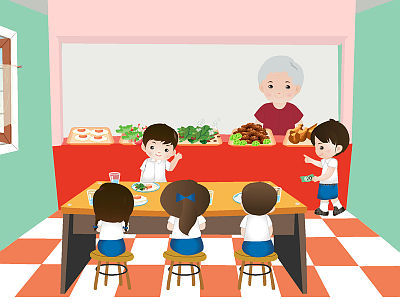 	เด็กชายมุ่งมั่น ตั้งใจ เรียนอยู่ชั้นประถมศึกษาปีที่ 2 ของโรงเรียนแห่งหนึ่ง ทุกวันหลังเลิกเรียน เด็กชายมุ่งมั่นมักจะช่วยงานพ่อแม่ที่ประกอบอาชีพขายข้าวมันไก่ โดยช่วยเสิร์ฟอาหารให้กับลูกค้า เช็ดโต๊ะ เก็บโต๊ะ และช่วยล้างจานอยู่เป็นประจำทุกวัน เพราะเด็กชายมุ่งมั่นเข้าใจดีว่ารายได้ของครอบครัวมาจากอาชีพนี้หากไม่ช่วยพ่อแม่ก็จะต้องไปเสียเงินจ้างลูกจ้างทำให้มีค่าใช้จ่ายเพิ่มขึ้นส่งผลให้รายได้ของครอบครัวลดลง และอาจมีเงินไม่พอส่งเด็กชายมุ่งมั่นเรียนหนังสือและจ่ายค่าใช้จ่ายต่าง ๆ ภายในครอบครัวได้		อยู่มาวันหนึ่งมีร้านข้าวมันไก่เปิดใหม่มาตั้งตรงข้ามกับร้านของครอบครัวเด็กชายมุ่งมั่น ทำให้มีลูกค้าเข้าร้านน้อยลง เพราะลูกค้าอยากลองทานร้านใหม่ ๆ เด็กชายมุ่งมั่นเป็นเด็กที่มีไหวพริบดีจึงคิดอยากทำอะไรใหม่ ๆ เพื่อดึงดูดความสนใจของลูกค้าให้เข้าร้านมากขึ้น เขาจึงคิดไอเดียในการสร้างตัวการ์ตูนรูปไก่ขึ้นมาเป็นโลโก้ของร้านและเป็นมาสคอตประจำร้าน เด็กชายมุ่งมั่นจึงเลือกใช้ ................................. วาดการ์ตูนรูปไก่ จากนั้นจึงไปให้ร้านทำป้ายพิมพ์รูปไก่ที่เขาวาดมาตั้งที่หน้าร้าน วันต่อมามีลูกค้าเข้าร้านมากขึ้นเพราะลูกค้าชื่นชอบการ์ตูนที่เด็กชายมุ่งมั่นวาด เมื่อลูกค้ามากขึ้นก็เกิดปัญหาการสั่งอาหารที่ลูกค้าจะถามทุกครั้งว่ามีเมนูอะไรบ้าง เด็กชายมุ่งมั่นก็ต้องแจ้งลูกค้าทุกครั้ง เขาจึงคิดไอเดียในการสร้างเมนูรายการอาหารขึ้นมาเพื่อให้ลูกค้าเลือกได้ง่ายขึ้น เขาจึงเลือกใช้ .................................... ในการสร้างเมนูรายการอาหาร และนำไปให้ร้านทำป้ายพิมพ์ออกมา ทำให้ลูกค้าสะดวกในการเลือกเมนูรายการอาหาร ส่งผลให้ร้านของครอบครัวเด็กชายมุ่งมั่นขายดียิ่งขึ้น		เมื่อใกล้สอบเพื่อน ๆ ต้องการให้เด็กชายมุ่งมั่นทบทวนบทเรียนให้กับเพื่อน ๆ ในห้องเรียนเพราะเขาเป็นเด็กตั้งใจเรียน เพื่อน ๆ จึงอยากให้เขาทบทวนบทเรียนให้ เขาจึงเลือกใช้ ....................... เพื่อทบทวนบทเรียนวิชาต่าง ๆ ให้เพื่อน ๆ ได้น่าสนใจ ส่งผลให้เพื่อน ๆ เข้าใจในบทเรียนนั้นมากยิ่งขึ้นคำชี้แจง : ให้นักเรียนเขียนคำตอบลงในช่องว่าง1. ไฟล์กับโฟลเดอร์ต่างกันอย่างไร2. เมื่อนักเรียนเผลอลบไฟล์งานทิ้งไปโดยไม่ตั้งใจ นักเรียนควรแก้ปัญหาอย่างไร3. เมื่อนักเรียนต้องการค้นหาไฟล์งานล่าสุด นักเรียนจะมีวิธีการอย่างไร เพื่อให้ค้นหาไฟล์ได้รวดเร็วที่สุด4. การคัดลอกไฟล์ต่างจากการย้ายไฟล์อย่างไร5. เมื่อพบว่าไฟล์มีชื่อซ้ำกัน ควรแก้ปัญหาอย่างไรเรื่อง การจัดการไฟล์อย่างมีระบบคำชี้แจง :	จากสถานการณ์ดังต่อไปนี้ให้นักเรียนเลือกประเภทของโปรแกรมที่กำหนดให้ต่อไปนี้ 
			เติมลงในช่องว่างที่หายไป โดยมีตัวเลือกดังนี้	     โปรแกรมประมวลคำ	   	    โปรแกรมกราฟิก	  	โปรแกรมนำเสนอ	เด็กชายมุ่งมั่น ตั้งใจ เรียนอยู่ชั้นประถมศึกษาปีที่ 2 ของโรงเรียนแห่งหนึ่ง ทุกวันหลังเลิกเรียน เด็กชายมุ่งมั่นมักจะช่วยงานพ่อแม่ที่ประกอบอาชีพขายข้าวมันไก่ โดยช่วยเสิร์ฟอาหารให้กับลูกค้า เช็ดโต๊ะ เก็บโต๊ะ และช่วยล้างจานอยู่เป็นประจำทุกวัน เพราะเด็กชายมุ่งมั่นเข้าใจดีว่ารายได้ของครอบครัวมาจากอาชีพนี้หากไม่ช่วยพ่อแม่ก็จะต้องไปเสียเงินจ้างลูกจ้างทำให้มีค่าใช้จ่ายเพิ่มขึ้นส่งผลให้รายได้ของครอบครัวลดลง และอาจมีเงินไม่พอส่งเด็กชายมุ่งมั่นเรียนหนังสือและจ่ายค่าใช้จ่ายต่าง ๆ ภายในครอบครัวได้		อยู่มาวันหนึ่งมีร้านข้าวมันไก่เปิดใหม่มาตั้งตรงข้ามกับร้านของครอบครัวเด็กชายมุ่งมั่น ทำให้มีลูกค้าเข้าร้านน้อยลง เพราะลูกค้าอยากลองทานร้านใหม่ ๆ เด็กชายมุ่งมั่นเป็นเด็กที่มีไหวพริบดีจึงคิดอยากทำอะไรใหม่ ๆ เพื่อดึงดูดความสนใจของลูกค้าให้เข้าร้านมากขึ้น เขาจึงคิดไอเดียในการสร้างตัวการ์ตูนรูปไก่ขึ้นมาเป็นโลโก้ของร้านและเป็นมาสคอตประจำร้าน เด็กชายมุ่งมั่นจึงเลือกใช้โปรแกรมกราฟิก วาดการ์ตูนรูปไก่ จากนั้นจึงไปให้ร้านทำป้ายพิมพ์รูปไก่ที่เขาวาดมาตั้งที่หน้าร้าน วันต่อมามีลูกค้าเข้าร้านมากขึ้นเพราะลูกค้าชื่นชอบการ์ตูนที่เด็กชายมุ่งมั่นวาด เมื่อลูกค้ามากขึ้นก็เกิดปัญหาการสั่งอาหารที่ลูกค้าจะถามทุกครั้งว่ามีเมนูอะไรบ้าง เด็กชายมุ่งมั่นก็ต้องแจ้งลูกค้าทุกครั้ง เขาจึงคิดไอเดียในการสร้างเมนูรายการอาหารขึ้นมาเพื่อให้ลูกค้าเลือกได้ง่ายขึ้น เขาจึงเลือกใช้โปรแกรมประมวลคำ ในการสร้างเมนูรายการอาหาร และนำไปให้ร้านทำป้ายพิมพ์ออกมา ทำให้ลูกค้าสะดวกในการเลือกเมนูรายการอาหาร ส่งผลให้ร้านของครอบครัวเด็กชายมุ่งมั่นขายดียิ่งขึ้น		เมื่อใกล้สอบเพื่อน ๆ ต้องการให้เด็กชายมุ่งมั่นทบทวนบทเรียนให้กับเพื่อน ๆ ในห้องเรียนเพราะเขาเป็นเด็กตั้งใจเรียน เพื่อน ๆ จึงอยากให้เขาทบทวนบทเรียนให้ เขาจึงเลือกใช้โปรแกรมนำเสนอเพื่อทบทวนบทเรียนวิชาต่าง ๆ ให้เพื่อน ๆ ได้น่าสนใจ ส่งผลให้เพื่อน ๆ เข้าใจในบทเรียนนั้นมากยิ่งขึ้นคำชี้แจง : ให้นักเรียนเขียนคำตอบลงในช่องว่าง1. ไฟล์กับโฟลเดอร์ต่างกันอย่างไร	ไฟล์ คือ ชิ้นงานที่สร้างขึ้นมาจากซอฟต์แวร์ เช่น ไฟล์รูปภาพสร้างมาจากโปรแกรมกราฟิก  		ไฟล์หนังสือนิทานสร้างมาจากโปรแกรมประมวลคำ และไฟล์ที่ใช้สำหรับนำเสนอสร้างมาจาก	
	โปรแกรมนำเสนอ เป็นต้น  ส่วนโฟลเดอร์ คือ แฟ้มสำหรับเก็บไฟล์ชิ้นงานต่าง ๆ ไว้ด้วยกันเป็น		หมวดหมู่ โดยมากจะนิยมตั้งชื่อโฟลเดอร์ให้สอดคล้องกับไฟล์ชิ้นงานเพื่อความสะดวกในการสืบค้น
										2. เมื่อนักเรียนเผลอลบไฟล์งานทิ้งไปโดยไม่ตั้งใจ นักเรียนควรแก้ปัญหาอย่างไร	เปิด Recycle Bin หรือถังขยะขึ้นมา จากนั้นเลือกไฟล์งานที่ต้องการกู้คืน และคลิกปุ่มขวาของเมาส์	บนชื่อไฟล์ที่ต้องการกู้คืน แล้วเลือกคำสั่ง Restore เพื่อกู้คืนไฟล์					
																														3. เมื่อนักเรียนต้องการค้นหาไฟล์งานล่าสุด นักเรียนจะมีวิธีการอย่างไร เพื่อให้ค้นหาไฟล์ได้รวดเร็วที่สุด	 ค้นหาไฟล์โดยเรียงลำดับจากวันที่ล่าสุดก่อน						
																																								4. การคัดลอกไฟล์ต่างจากการย้ายไฟล์อย่างไร	 การคัดลอก คือ การทำสำเนาไฟล์ให้มีไฟล์เดียวกันอยู่ซ้ำกันมากกว่า 1 ที่				 การย้ายไฟล์ คือ การย้ายตำแหน่งเก็บไฟล์ ทำให้ไฟล์เดิมถูกย้ายตำไน่งไปยังตำแหน่งใหม่		
																														5. เมื่อพบว่าไฟล์มีชื่อซ้ำกัน ควรแก้ปัญหาอย่างไร	 1) เปลี่ยนชื่อไฟล์							
	 2) ย้ายไฟล์ไปยังโฟลเดอร์ใหม่						คำชี้แจง: ให้ผู้สอนสังเกตพฤติกรรมของนักเรียนในระหว่างเรียนและนอกเวลาเรียน แล้วขีด ลงในช่องที่ตรงกับระดับคะแนนลงชื่อ...................................................ผู้ประเมิน								      ............/................./...................เกณฑ์การให้คะแนน	ผลงานหรือพฤติกรรมสอดคล้องกับรายการประเมินสมบูรณ์ชัดเจน		ให้	3	คะแนน	ผลงานหรือพฤติกรรมสอดคล้องกับรายการประเมินเป็นส่วนใหญ่			ให้	2	คะแนน	ผลงานหรือพฤติกรรมสอดคล้องกับรายการประเมินบางส่วน			ให้	1	คะแนนเกณฑ์การตัดสินคุณภาพคำชี้แจง : ให้ผู้สอนสังเกตพฤติกรรมของนักเรียนในระหว่างเรียนและนอกเวลาเรียน แล้วขีด ลงในช่องที่ตรงกับระดับคะแนนลงชื่อ...................................................ผู้ประเมิน								     ............/.................../................เกณฑ์การให้คะแนน	ปฏิบัติหรือแสดงพฤติกรรมอย่างสม่ำเสมอ	ให้	3    คะแนน	ปฏิบัติหรือแสดงพฤติกรรมบ่อยครั้ง	ให้	  2    คะแนน	ปฏิบัติหรือแสดงพฤติกรรมบางครั้ง	ให้	  1    คะแนนเกณฑ์การตัดสินคุณภาพคำชี้แจง : ให้ผู้สอนสังเกตพฤติกรรมของนักเรียนในระหว่างเรียนและนอกเวลาเรียน แล้วขีด ลงในช่องที่ตรงกับระดับคะแนนลงชื่อ...................................................ผู้ประเมิน       ............./.................../...............
เกณฑ์การให้คะแนน	ปฏิบัติหรือแสดงพฤติกรรมอย่างสม่ำเสมอ	ให้	3    คะแนน	ปฏิบัติหรือแสดงพฤติกรรมบ่อยครั้ง	ให้	  2    คะแนน	ปฏิบัติหรือแสดงพฤติกรรมบางครั้ง	ให้	  1    คะแนนเกณฑ์การตัดสินคุณภาพคำชี้แจง : ให้ผู้สอนสังเกตพฤติกรรมของนักเรียนในระหว่างเรียนและนอกเวลาเรียน แล้วขีด ลงในช่องที่ตรงกับระดับคะแนนลงชื่อ..................................................ผู้ประเมิน								        ............/.................../................เกณฑ์การให้คะแนนพฤติกรรมที่ปฏิบัติชัดเจนและสม่ำเสมอ	ให้   3   คะแนนพฤติกรรมที่ปฏิบัติชัดเจนและบ่อยครั้ง	ให้   2   คะแนนพฤติกรรมที่ปฏิบัติบางครั้ง		ให้   1   คะแนนแบบประเมินชิ้นงาน/ภาระงาน  (รวบยอด)ว 4.2 	ป. 2/3 ใช้เทคโนโลยีในการสร้าง จัดหมวดหมู่ ค้นหา จัดเก็บ เรียกใช้ข้อมูลตามวัตถุประสงค์เกณฑ์การตัดสินคุณภาพ9. ความเห็นของผู้บริหารสถานศึกษาหรือผู้ที่ได้รับมอบหมาย10. บันทึกผลหลังการสอนสาระการเรียนรู้แกนกลางสาระการเรียนรู้ท้องถิ่นการใช้งานซอฟต์แวร์เบื้องต้น เช่น การเข้าและออกจากโปรแกรม การสร้างไฟล์ การจัดเก็บ การเรียกใช้ไฟล์ การแก้ไขตกแต่งเอกสาร ทำได้ในโปรแกรม เช่น โปรแกรมประมวลคำ โปรแกรมกราฟิก โปรแกรมนำเสนอ พิจารณาตามหลักสูตรของสถานศึกษาสมรรถนะสำคัญของผู้เรียนคุณลักษณะอันพึงประสงค์1. ความสามารถในการสื่อสาร    - ทักษะการสื่อสาร    - ทักษะการถ่ายทอดความคิด2. ความสามารถในการคิด    - ทักษะการคิดอย่างสร้างสรรค์3. ความสามารถในการแก้ปัญหา    - ทักษะการสังเกต4. ความสามารถในการใช้เทคโนโลยี1. มีวินัย รับผิดชอบ			2. ใฝ่เรียนรู้	3. มุ่งมั่นในการทำงานรายการวัดวิธีวัดเครื่องมือเกณฑ์การประเมิน7.1  การประเมินระหว่างการจัดกิจกรรม
1) วาดภาพตัวฉัน- ตรวจใบงานที่ 3.1.1- ใบงานที่ 3.1.1ร้อยละ 60 ผ่านเกณฑ์      2) การนำเสนอผลงาน- ประเมินการนำเสนอ  
  ผลงาน- แบบประเมิน  การนำเสนอผลงานระดับคุณภาพ 2 
ผ่านเกณฑ์3) พฤติกรรมการทำงาน    รายบุคคล- สังเกตพฤติกรรม
  การทำงานรายบุคคล		- แบบสังเกตพฤติกรรม 
  การทำงานรายบุคคลระดับคุณภาพ 2 
ผ่านเกณฑ์4) พฤติกรรมการทำงาน    กลุ่ม- สังเกตพฤติกรรม
  การทำงานกลุ่ม		- แบบสังเกตพฤติกรรม 
  การทำงานกลุ่ม	ระดับคุณภาพ 2 
ผ่านเกณฑ์      5) คุณลักษณะ
          อันพึงประสงค์- สังเกตความมีวินัย  ความรับผิดชอบ 
  ใฝ่เรียนรู้ และมุ่งมั่น  ในการทำงาน- แบบประเมิน      คุณลักษณะ               อันพึงประสงค์ระดับคุณภาพ 2 
ผ่านเกณฑ์สาระการเรียนรู้แกนกลางสาระการเรียนรู้ท้องถิ่นการใช้งานซอฟต์แวร์เบื้องต้น เช่น การเข้าและออกจากโปรแกรม การสร้างไฟล์ การจัดเก็บ การเรียกใช้ไฟล์ การแก้ไขตกแต่งเอกสาร ทำได้ในโปรแกรม เช่น โปรแกรมประมวลคำ โปรแกรมกราฟิก โปรแกรมนำเสนอ พิจารณาตามหลักสูตรของสถานศึกษาสมรรถนะสำคัญของผู้เรียนคุณลักษณะอันพึงประสงค์1. ความสามารถในการสื่อสาร    - ทักษะการสื่อสาร    - ทักษะการถ่ายทอดความคิด2. ความสามารถในการคิด    - ทักษะการคิดอย่างสร้างสรรค์3. ความสามารถในการแก้ปัญหา    - ทักษะการสังเกต4. ความสามารถในการใช้ทักษะชีวิต    - ทักษะการทำงานร่วมกัน5. ความสามารถในการใช้เทคโนโลยี1. มีวินัย รับผิดชอบ			2. ใฝ่เรียนรู้	3. มุ่งมั่นในการทำงานรายการวัดวิธีวัดเครื่องมือเกณฑ์การประเมิน7.1  การประเมินระหว่างการจัดกิจกรรม      1) การสร้างนิทาน- ตรวจใบงานที่ 3.2.1- ใบงานที่ 3.2.1ร้อยละ 60 ผ่านเกณฑ์      2) การนำเสนอผลงาน- ประเมินการนำเสนอ  
  ผลงาน- แบบประเมิน  การนำเสนอผลงานระดับคุณภาพ 2 
ผ่านเกณฑ์3) พฤติกรรมการทำงาน    รายบุคคล- สังเกตพฤติกรรม
  การทำงานรายบุคคล		- แบบสังเกตพฤติกรรม 
  การทำงานรายบุคคลระดับคุณภาพ 2 
ผ่านเกณฑ์4) พฤติกรรมการทำงานกลุ่ม- สังเกตพฤติกรรม
  การทำงานกลุ่ม		- แบบสังเกตพฤติกรรม 
  การทำงานกลุ่ม	ระดับคุณภาพ 2 
ผ่านเกณฑ์5) คุณลักษณะ    		 อันพึงประสงค์- สังเกตความมีวินัย 
  ความรับผิดชอบ
  ใฝ่เรียนรู้ และมุ่งมั่น  ในการทำงาน- แบบประเมิน      คุณลักษณะ               อันพึงประสงค์ระดับคุณภาพ 2 
ผ่านเกณฑ์สาระการเรียนรู้แกนกลางสาระการเรียนรู้ท้องถิ่นการใช้งานซอฟต์แวร์เบื้องต้น เช่น การเข้าและออกจากโปรแกรม การสร้างไฟล์ การจัดเก็บ การเรียกใช้ไฟล์ การแก้ไขตกแต่งเอกสาร ทำได้ในโปรแกรม เช่น โปรแกรมประมวลคำ โปรแกรมกราฟิก โปรแกรมนำเสนอ พิจารณาตามหลักสูตรของสถานศึกษาสมรรถนะสำคัญของผู้เรียนคุณลักษณะอันพึงประสงค์1. ความสามารถในการสื่อสาร    - ทักษะการสื่อสาร    - ทักษะการถ่ายทอดความคิด2. ความสามารถในการคิด    - ทักษะการคิดอย่างสร้างสรรค์3. ความสามารถในการแก้ปัญหา    - ทักษะการสังเกต4. ความสามารถในการใช้ทักษะชีวิต    - ทักษะการทำงานร่วมกัน5. ความสามารถในการใช้เทคโนโลยี1. มีวินัย รับผิดชอบ			2. ใฝ่เรียนรู้	3. มุ่งมั่นในการทำงานรายการวัดวิธีวัดเครื่องมือเกณฑ์การประเมิน7.1  การประเมินระหว่างการจัดกิจกรรม1) การนำเสนอผลงาน- ประเมินการนำเสนอ  
  ผลงาน- แบบประเมิน  การนำเสนอผลงานระดับคุณภาพ 2 
ผ่านเกณฑ์2) 	พฤติกรรมการทำงานรายบุคคล- สังเกตพฤติกรรม
  การทำงานรายบุคคล	- แบบสังเกตพฤติกรรม 
  การทำงานรายบุคคลระดับคุณภาพ 2 
ผ่านเกณฑ์3) 	พฤติกรรมการทำงานกลุ่ม- สังเกตพฤติกรรม
  การทำงานกลุ่ม		- แบบสังเกตพฤติกรรม 
  การทำงานกลุ่ม	ระดับคุณภาพ 2 
ผ่านเกณฑ์4) 	คุณลักษณะ    			อันพึงประสงค์- สังเกตความมีวินัย 
  ความรับผิดชอบ
  ใฝ่เรียนรู้ และมุ่งมั่น  ในการทำงาน- แบบประเมิน      คุณลักษณะ               อันพึงประสงค์ระดับคุณภาพ 2 
ผ่านเกณฑ์สาระการเรียนรู้แกนกลางสาระการเรียนรู้ท้องถิ่นการสร้าง คัดลอก ย้าย ลบ เปลี่ยนชื่อ จัดหมวดหมู่ไฟล์ และโฟลเดอร์อย่างเป็นระบบจะทำให้เรียกใช้ ค้นหาข้อมูลได้ง่ายและรวดเร็วพิจารณาตามหลักสูตรของสถานศึกษาสมรรถนะสำคัญของผู้เรียนคุณลักษณะอันพึงประสงค์1. ความสามารถในการสื่อสาร    - ทักษะการแลกเปลี่ยนข้อมูล    - ทักษะการสื่อสาร2. ความสามารถในการคิด    - ทักษะการคิดวิเคราะห์3. ความสามารถในการแก้ปัญหา    - ทักษะการสังเกต4. ความสามารถในการใช้ทักษะชีวิต    - ทักษะการทำงานร่วมกัน5. ความสามารถในการใช้เทคโนโลยี1. มีวินัย รับผิดชอบ			2. ใฝ่เรียนรู้	3. มุ่งมั่นในการทำงานรายการวัดวิธีวัดเครื่องมือเกณฑ์การประเมิน7.1  การประเมินระหว่างการจัดกิจกรรม 1) การจัดหมวดหมู่   
     ข้อมูล - ตรวจใบงานที่ 3.4.1- ใบงานที่ 3.4.1ร้อยละ 60 ผ่านเกณฑ์2) การนำเสนอผลงาน- ประเมินการนำเสนอ  
  ผลงาน- แบบประเมิน  การนำเสนอผลงานระดับคุณภาพ 2 
ผ่านเกณฑ์3) 	พฤติกรรมการทำงานรายบุคคล- สังเกตพฤติกรรม
  การทำงานรายบุคคล		- แบบสังเกตพฤติกรรม 
  การทำงานรายบุคคลระดับคุณภาพ 2 
ผ่านเกณฑ์4) 	พฤติกรรมการทำงานกลุ่ม- สังเกตพฤติกรรม
  การทำงานกลุ่ม		- แบบสังเกตพฤติกรรม 
  การทำงานกลุ่ม	ระดับคุณภาพ 2 
ผ่านเกณฑ์5) 	คุณลักษณะ    			อันพึงประสงค์- สังเกตความมีวินัย 
  ความรับผิดชอบ
  ใฝ่เรียนรู้ และมุ่งมั่น  ในการทำงาน- แบบประเมิน      คุณลักษณะ               อันพึงประสงค์ระดับคุณภาพ 2 
ผ่านเกณฑ์สาระการเรียนรู้แกนกลางสาระการเรียนรู้ท้องถิ่นการสร้าง คัดลอก ย้าย ลบ เปลี่ยนชื่อ จัดหมวดหมู่ไฟล์ และโฟลเดอร์อย่างเป็นระบบจะทำให้เรียกใช้ ค้นหาข้อมูลได้ง่ายและรวดเร็วพิจารณาตามหลักสูตรของสถานศึกษาสมรรถนะสำคัญของผู้เรียนคุณลักษณะอันพึงประสงค์1. ความสามารถในการสื่อสาร    - ทักษะการสื่อสาร    - ทักษะการแลกเปลี่ยนข้อมูล2. ความสามารถในการคิด     - ทักษะการคิดวิเคราะห์3. ความสามารถในการแก้ปัญหา     - ทักษะการสังเกต4. ความสามารถในการใช้ทักษะชีวิต    - ทักษะการทำงานร่วมกัน5. ความสามารถในการใช้เทคโนโลยี1. มีวินัย รับผิดชอบ			2. ใฝ่เรียนรู้	3. มุ่งมั่นในการทำงานรายการวัดวิธีวัดเครื่องมือเกณฑ์การประเมิน7.1 การประเมินระหว่างการจัดกิจกรรม     1) การลบไฟล์และโฟลเดอร์- ตรวจใบงานที่ 3.5.1- ใบงานที่ 3.5.1ร้อยละ 60 ผ่านเกณฑ์     2) การเปลี่ยนชื่อไฟล์         และโฟลเดอร์- ตรวจใบงานที่ 3.5.2- ใบงานที่ 3.5.2ร้อยละ 60 ผ่านเกณฑ์     3) การนำเสนอผลงาน- ประเมินการนำเสนอ  ผลงาน- แบบประเมิน
  การนำเสนอผลงานระดับคุณภาพ 2 
ผ่านเกณฑ์4) พฤติกรรมการทำงานรายบุคคล- สังเกตพฤติกรรม
  การทำงานรายบุคคล- แบบสังเกตพฤติกรรม 
  การทำงานรายบุคคลระดับคุณภาพ 2 
ผ่านเกณฑ์5) พฤติกรรมการทำงานกลุ่ม- สังเกตพฤติกรรม
  การทำงานกลุ่ม- แบบสังเกตพฤติกรรม 
  การทำงานกลุ่มระดับคุณภาพ 2 
ผ่านเกณฑ์6) คุณลักษณะอันพึงประสงค์- สังเกตความมีวินัย 
  ความรับผิดชอบ
  ใฝ่เรียนรู้ และมุ่งมั่น  ในการทำงาน- แบบประเมิน 
  คุณลักษณะ             อันพึงประสงค์ระดับคุณภาพ 2 
ผ่านเกณฑ์สาระการเรียนรู้แกนกลางสาระการเรียนรู้ท้องถิ่นการสร้าง คัดลอก ย้าย ลบ เปลี่ยนชื่อ จัดหมวดหมู่ไฟล์ และโฟลเดอร์อย่างเป็นระบบจะทำให้เรียกใช้ ค้นหาข้อมูลได้ง่ายและรวดเร็วพิจารณาตามหลักสูตรของสถานศึกษาสมรรถนะสำคัญของผู้เรียนคุณลักษณะอันพึงประสงค์1. ความสามารถในการสื่อสาร    - ทักษะการสื่อสาร    - ทักษะการถ่ายทอดความคิด    - ทักษะการแลกเปลี่ยนข้อมูล2. ความสามารถในการคิด    - ทักษะการคิดวิเคราะห์3. ความสามารถในการแก้ปัญหา    - ทักษะการแก้ปัญหา    - ทักษะการสังเกต4. ความสามารถในการใช้ทักษะชีวิต    - ทักษะการทำงานร่วมกัน5. ความสามารถในการใช้เทคโนโลยี1. มีวินัย รับผิดชอบ			2. ใฝ่เรียนรู้	3. มุ่งมั่นในการทำงานรายการวัดวิธีวัดเครื่องมือเกณฑ์การประเมิน7.1 ประเมินระหว่างการจัดกิจกรรม
     การเรียนรู้     1) การจัดเรียงไฟล์- ตรวจใบงานที่ 3.6.1- ใบงานที่ 3.6.1ร้อยละ 60 ผ่านเกณฑ์     2) การนำเสนอผลงาน- ประเมินการนำเสนอ  ผลงาน- แบบประเมิน
  การนำเสนอผลงานระดับคุณภาพ 2 
ผ่านเกณฑ์     3) พฤติกรรมการทำงานรายบุคคล- สังเกตพฤติกรรม
  การทำงานรายบุคคล- แบบสังเกตพฤติกรรม 
  การทำงานรายบุคคลระดับคุณภาพ 2 
ผ่านเกณฑ์4) พฤติกรรมการทำงานกลุ่ม- สังเกตพฤติกรรม
  การทำงานกลุ่ม- แบบสังเกตพฤติกรรม 
  การทำงานกลุ่มระดับคุณภาพ 2 
ผ่านเกณฑ์     5) คุณลักษณะอันพึงประสงค์- สังเกตความมีวินัย 
  ความรับผิดชอบ
  ใฝ่เรียนรู้ และมุ่งมั่น  ในการทำงาน- แบบประเมิน 
  คุณลักษณะ             อันพึงประสงค์ระดับคุณภาพ 2 
ผ่านเกณฑ์7.2	 การประเมินหลังเรียน- แบบทดสอบหลังเรียน  หน่วยการเรียนรู้ที่ 3  เรื่อง การจัดการไฟล์
  อย่างมีระบบ- ตรวจแบบทดสอบ  หลังเรียน- แบบทดสอบหลังเรียนประเมินตามสภาพจริง      - การประเมินชิ้นงาน
        /ภาระงาน (รวบยอด)
        เรื่อง การจัดการไฟล์        อย่างมีระบบ- ตรวจชิ้นงาน/  ภาระงาน (รวบยอด)- แบบประเมินชิ้นงาน    /ภาระงาน (รวบยอด)ระดับคุณภาพ 2ผ่านเกณฑ์NameDate ModifiedTypeSizeแผ่นพับส่งครู1/2/62 13:09File Folder16 KBการบ้านที่ 123/11/62 09:43File Folder93 KBแบบฝึกหัด9/10/61 07:48File Folder42 KBรายงานวิชาคอมพิวเตอร์23/11/62 12:50File Folder109 KBABC7/3/62 17:30File Folder7 KBNameDate ModifiedTypeSizeNameDate ModifiedTypeSizeNameDate ModifiedTypeSizeNameDate ModifiedTypeSizeNameDate ModifiedTypeSizeแผ่นพับส่งครู1/2/62 13:09File Folder16 KBการบ้านที่ 123/11/62 09:43File Folder93 KBแบบฝึกหัด9/10/61 07:48File Folder42 KBรายงานวิชาคอมพิวเตอร์23/2/62 12:50File Folder109 KBABC7/3/62 17:30File Folder7 KBNameDate ModifiedTypeSizeABC7/3/62 17:30File Folder7 KBการบ้านที่ 123/11/62 09:43File Folder93 KBรายงานวิชาคอมพิวเตอร์23/2/62 12:50File Folder109 KBNameDate ModifiedTypeSizeแบบฝึกหัด9/10/61 07:48File Folder42 KBแผ่นพับส่งครู1/2/62 13:09File Folder16 KBรายงานวิชาคอมพิวเตอร์23/2/62 12:50File Folder109 KBNameDate ModifiedTypeSizeแบบฝึกหัด9/10/61 07:48File Folder42 KBแผ่นพับส่งครู1/2/62 13:09File Folder16 KBรายงานวิชาคอมพิวเตอร์23/2/62 12:50File Folder109 KBNameDate ModifiedTypeSizeABC7/3/62 17:30File Folder7 KBแผ่นพับส่งครู1/2/62 13:09File Folder16 KBแบบฝึกหัด9/10/61 07:48File Folder42 KBลำดับที่รายการประเมินระดับคะแนนระดับคะแนนระดับคะแนนลำดับที่รายการประเมิน3211ความถูกต้องของเนื้อหา2ความคิดสร้างสรรค์3วิธีการนำเสนอผลงาน4การนำไปใช้ประโยชน์5การตรงต่อเวลารวมรวมช่วงคะแนนระดับคุณภาพ14–15ดีมาก11–13ดี8–10พอใช้ลำดับที่รายการประเมินระดับคะแนนระดับคะแนนระดับคะแนนลำดับที่รายการประเมิน3211การแสดงความคิดเห็น2การยอมรับฟังความคิดเห็นของผู้อื่น3การทำงานตามหน้าที่ที่ได้รับมอบหมาย4ความมีน้ำใจ5การตรงต่อเวลารวมรวมช่วงคะแนนระดับคุณภาพ14–15ดีมาก11–13ดี8–10พอใช้ต่ำกว่า 8ปรับปรุงลำดับที่ชื่อ–สกุลของนักเรียนการแสดงความคิดเห็นการแสดงความคิดเห็นการแสดงความคิดเห็นการยอมรับฟังคนอื่นการยอมรับฟังคนอื่นการยอมรับฟังคนอื่นการทำงานตามที่ได้รับมอบหมายการทำงานตามที่ได้รับมอบหมายการทำงานตามที่ได้รับมอบหมายความมีน้ำใจความมีน้ำใจความมีน้ำใจการมีส่วนร่วมในการปรับปรุงผลงานกลุ่มการมีส่วนร่วมในการปรับปรุงผลงานกลุ่มการมีส่วนร่วมในการปรับปรุงผลงานกลุ่มรวม15 คะแนนลำดับที่ชื่อ–สกุลของนักเรียน 3 2 1 3 2 1 3 2 1 3 2 1 3 2 1รวม15 คะแนนช่วงคะแนนระดับคุณภาพ14–15ดีมาก11–13ดี8–10พอใช้ต่ำกว่า 8ปรับปรุงคุณลักษณะอันพึงประสงค์ด้านรายการประเมินระดับคะแนนระดับคะแนนระดับคะแนนคุณลักษณะอันพึงประสงค์ด้านรายการประเมิน3211.	รักชาติ ศาสน์กษัตริย์1.1 	ยืนตรงเคารพธงชาติ และร้องเพลงชาติได้1.	รักชาติ ศาสน์กษัตริย์1.2	เข้าร่วมกิจกรรมที่สร้างความสามัคคีปรองดอง และเป็นประโยชน์ต่อโรงเรียน1.	รักชาติ ศาสน์กษัตริย์1.3	เข้าร่วมกิจกรรมทางศาสนาที่ตนนับถือ ปฏิบัติตามหลักศาสนา1.	รักชาติ ศาสน์กษัตริย์1.4	เข้าร่วมกิจกรรมที่เกี่ยวกับสถาบันพระมหากษัตริย์ตามที่โรงเรียนจัดขึ้น2.	ซื่อสัตย์ สุจริต2.1	ให้ข้อมูลที่ถูกต้องและเป็นจริง2.	ซื่อสัตย์ สุจริต2.2	ปฏิบัติในสิ่งที่ถูกต้อง 3.	มีวินัย รับผิดชอบ3.1	ปฏิบัติตามข้อตกลง กฎเกณฑ์ ระเบียบ ข้อบังคับของครอบครัว 	มีความตรงต่อเวลาในการปฏิบัติกิจกรรมต่างๆ ในชีวิตประจำวัน4.	ใฝ่เรียนรู้4.1	รู้จักใช้เวลาว่างให้เป็นประโยชน์ และนำไปปฏิบัติได้4.	ใฝ่เรียนรู้4.2	รู้จักจัดสรรเวลาให้เหมาะสม4.	ใฝ่เรียนรู้4.3	เชื่อฟังคำสั่งสอนของบิดา-มารดา โดยไม่โต้แย้ง4.	ใฝ่เรียนรู้4.4	ตั้งใจเรียน5.	อยู่อย่างพอเพียง5.1	ใช้ทรัพย์สินและสิ่งของของโรงเรียนอย่างประหยัด5.	อยู่อย่างพอเพียง5.2	ใช้อุปกรณ์การเรียนอย่างประหยัดและรู้คุณค่า5.	อยู่อย่างพอเพียง5.3	ใช้จ่ายอย่างประหยัดและมีการเก็บออมเงิน6.	มุ่งมั่นในการทำงาน6.1	มีความตั้งใจและพยายามในการทำงานที่ได้รับมอบหมาย6.	มุ่งมั่นในการทำงาน6.2	มีความอดทนและไม่ท้อแท้ต่ออุปสรรคเพื่อให้งานสำเร็จ7.	รักความเป็นไทย7.1	มีจิตสำนึกในการอนุรักษ์วัฒนธรรมและภูมิปัญญาไทย7.	รักความเป็นไทย7.2	เห็นคุณค่าและปฏิบัติตนตามวัฒนธรรมไทย8.	มีจิตสาธารณะ8.1	รู้จักช่วยพ่อแม่ ผู้ปกครอง และครูทำงาน8.	มีจิตสาธารณะ8.2	รู้จักการดูแลรักษาทรัพย์สมบัติและสิ่งแวดล้อมของห้องเรียนและโรงเรียนช่วงคะแนนระดับคุณภาพ51–60ดีมาก41–50ดี30–40พอใช้ต่ำกว่า 30ปรับปรุงรายการประเมินเกณฑ์การประเมิน (ระดับคุณภาพ)เกณฑ์การประเมิน (ระดับคุณภาพ)เกณฑ์การประเมิน (ระดับคุณภาพ)เกณฑ์การประเมิน (ระดับคุณภาพ)ระดับคุณภาพรายการประเมินดีมาก (4)ดี (3)พอใช้ (2)ปรับปรุง (1)ระดับคุณภาพ1. การจัดการไฟล์อย่างมีระบบสามารถจัดการไฟล์อย่างมีระบบได้อย่างถูกต้อง ถูกวิธีดีมากสามารถจัดการไฟล์อย่างมีระบบได้อย่างถูกต้อง ถูกวิธีดีสามารถจัดการไฟล์อย่างมีระบบได้ค่อนข้างดีไม่สามารถจัดการไฟล์อย่างมีระบบได้    ดีมาก    ดี    พอใช้    ปรับปรุง2. ความสมบูรณ์ของผลงานผลงานมีความครบถ้วน สมบูรณ์ดีมากผลงานมีความครบถ้วน สมบูรณ์ค่อนข้างดีผลงานมีความครบถ้วน สมบูรณ์ดีเป็นบางส่วนผลงานมีความครบถ้วน สมบูรณ์น้อย    ดีมาก    ดี    พอใช้    ปรับปรุง3. ส่งงานตรงเวลาส่งภาระงานภายในเวลาที่กำหนดส่งภาระงานช้ากว่ากำหนด 1 วันส่งภาระงานช้ากว่ากำหนด 2 วันส่งภาระงานช้ากว่ากำหนดเกิน 3 วันขึ้นไป    ดีมาก    ดี    พอใช้    ปรับปรุงช่วงคะแนนระดับคุณภาพ10 - 12ดีมาก7 - 9ดี4 - 6พอใช้1 - 3ปรับปรุง